Муниципальное бюджетное дошкольное образовательное учреждение                              « Детский сад №4 «Солнышко»»Конспекты по финансовой грамотности Воспитателя: Сосновской А.И.с. Краснотуранск 2022г.  СОДЕРЖАНИЕ: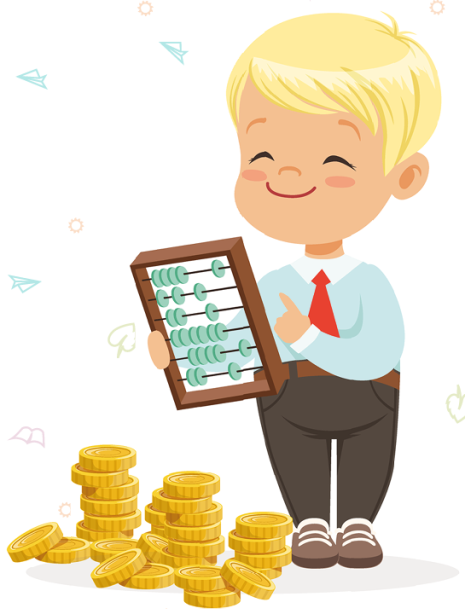                    Конспект ООД. Тема: «Азбука денег»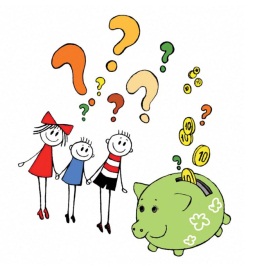 (для детей старшей группы)Цель: содействие финансовому просвещению и воспитанию детей дошкольного возраста, создание необходимой мотивации для повышения их финансовой грамотности.Развивать память, внимание, речь, стимулировать активность детей;Развивать умение подбирать предметы и атрибуты для игры;Воспитывать представления о сущности таких нравственных категорий, как экономность, бережливость.Материал и оборудование: иллюстрации по тематике, зерна кофе, зерна глиняный кувшин,ковёр-самолёт, мультфильм, мультимедийное оборудование.Ход образовательной деятельности:Ребята! Встанем мы в кружочек дружно,Поздороваться нам друг с другом нужно.Здравствуй правая рука (вытягиваем правую руку вперед),Здравствуй левая рука, (вытягиваем левую руку вперед),Здравствуй друг (дать правую руку соседу справа),Здравствуй друг (дать левую руку соседу слева),Здравствуй, здравствуй дружный круг (держимся за руки все вместе),Вместе мы большая лента,Можем маленькими быть (приседаем),Можем мы большими быть (вырастаем на носочках),Но один никто не будет (соединяемся в середине).Воспитатель: Ребята. У каждого из нас есть свои мечты! Новая кукла, новый конструктор, самокат, видеоигра, новые модные заколки, пенал или машинки. А может быть, вы хотели бы завести домашнего питомца, ну например, котенка, щенка или хомячка? Или вы мечтаете о путешествии на воздушном шаре в какой-нибудь город или страну?Звучит спокойная музыка, появляется ковёр-самолёт.Воспитатель: Ребята, что это за необычный предмет?Воспитатель: А как вы думаете, для чего он нам будет нужен?Воспитатель: Все верно, ребята. Я хочу вам предложить сейчас отправиться в путешествие.Воспитатель вместе с детьми, становится на ковёр-самолёт и отправляется в путешествие, Воспитатель: Ребята, как вы думаете, для чего мы нашли эти предметы?Дети высказывают свое мнение, почему же мы нашли эти предметы.Воспитатель: Хочу с вами поделиться одной историей и внимательно послушатьее.«Давным-давно, миллионы лет назад, на заре становления человеческой цивилизации, когда мужчина ходил охотиться на мамонта, а женщина ждала его в пещере у очага, денег не было. Постепенно человек учился обрабатывать землю, выращивать различные съедобные вершки и корешки, делать посуду и предметы домашнего обихода, шить одежду. И у одного отлично получалось лепить глиняные горшки, но никак не получалось поймать зайца, а у другого -наоборот. И пришла людям в голову мысль: можно меняться продуктами своего труда. Я тебе - зайца, а ты мне - большой горшок для варки похлёбки. Так появился бартер - предшественник современных денег».Воспитатель: Сейчас хочу вам предложить посмотреть мультфильм.Просмотр мультфильма СМЕШАРИКИ «Финансовая грамотность. Благородное дело».Воспитатель: Посмотрели и засиделись мы с вами, предлагаю разминку сделать.Физминутка:«Покупка»Мы бежали по дорожке (бег на месте)Вдруг, порвались босоножки! (один громкий хлопок в ладоши)Что же делать? Как нам быть? (разводим поочередно руки в стороны)Где же обувь нам добыть? (обнять щечки ладошками и покачать головой)Будем туфли покупать! (потопать ногами в ритм словам 4 или 7раз)Станем денежки считать! (потереть большим пальчиком другие пальцы, обеими руками одновременно)Один (рубль), два, три, четыре (с размахом вскользь хлопаем правой ладонью об левую и наоборот, 4 хлопка)Вот мы туфельки купили! (указываем ручками на обувь, выставляя на пяточку то правую, то левую ножку).Воспитатель: А теперь послушайте, пожалуйста, сказку.Подружились Лиса Алиса, Буратино и Папа Карло. Стали жить они вместе. Лиса Алиса на работу ходила в цирк и за это получала зарплату. Буратино учился в летней школе, хотел стать учителем, и за свою учебу получал стипендию. Папа Карло не работал, он был уже пожилой и получал пенсию.                     Из чего состоял доход семьи Папы Карло?Дети: Зарплата, пенсия, стипендия.Воспитатель: Скажите, где взрослые получают деньги за свою работу?Дети: В банке, банкомате.Воспитатель: Все верно. Для того чтобы пойти в банк, что нужно взять с собой? (ответ детей). Правильно кошелёк. Это специальный домик для денег. Туда кладут деньги, чтобы не потерять.Воспитатель: Для чего нужны деньги в семье?Дети: Для того чтобы ходить в магазин и покупать продукты, необходимые вещи, оплачивать коммунальные услуги, детский сад, если кто-то заболел, то нужно отправиться в аптеку за лекарством.Практическая работа «Мини-банк»Цель: показать принципы финансового планирования, донести принцип «сначала зарабатываем - потом тратим».Ход практики: предложить ребятам создать свой «мини-банк». Предоставить право выбрать самим кто будет отвечать за сбор и хранение монет. Он будет напоминать всем членам семьи, чтобы они «сдавали монеты в банк», освобождая от них карманы.Предложить обсудить, на какое семейное дело собираются данные монеты в «мини-банке» - например, на покупку компьютера или настольной игры. Это должно быть что-то для общего пользования, чтобы ребенок чувствовал гордость за подготовку такой важной для семьи покупки.Воспитатель: Ребята, как вы думаете, все ли деньги своего бюджета нужно тратить?Дети: Нет, остатки можно положить в копилку.Воспитатель: Чтобы деньги не лежали в копилке без дела, нужно заставить их работать. И сейчас я вам, расскажу, как это можно сделать. Банки зарабатывают проценты на хранении денег, и договориться о том, что какой-то небольшой процент от имеющихся в «мини-банке» денег будет отдаваться ему лично за работу банкиром - например, 3% или 5%. А на что вы потратите свою прибыль, решать только вам.Рефлексия: предоставить детям право выбора картинки эмоции, которую они испытывают по окончании образовательной деятельности.А теперь мы улыбнемся,Дружно за руки возьмемся.И друг другу на прощаньеМы подарим пожелание –Знания ищи всегдаУмным станешь ты тогда!Конспект ООД. Тема: «Почему взрослые работают?»(для детей старшей группы)Цель: развивать представление о том, что труд является средством удовлетворения разнообразных потребностей человека и источником дохода.Закреплять понимание экономических категорий «потребности», «труд», «продукт труда», «профессия», «специальность»;Продолжать формировать элементарные представления о различных профессиях, специальностях.Материал и оборудование: картинки-путаницы с изображением людей различных профессий; фрагменты мультфильма «Уроки тетушки Совы» (6-я серия) - «Работа и зарплата»; лист раскраска с заданием; картинка-задание «Людям каких профессий нужны эти вещи?»; цветные карандаши.Ход образовательной деятельности:Воспитатель: Ребята, я рада видеть вас таких красивых, добрых, с хорошим настроением! Этот день мы проведем вместе. Пусть вам он принесет радость и много новых интересных впечатлений. Давайте радовать друг друга!Вот и собрался наш круг.Руку дал другу друг.Ксюша дала руку Леше,А Леша дал руку Тане.....(про каждого ребенка по кругу)Вот и собрался наш круг.(покачать руками вместе)Воспитатель: На прошлых занятиях мы с Вами говорили о труде и профессиях. Разные профессии помогают людям удовлетворять свои потребности.- Назовите профессии, которые вы знаете. (Ответы детей)- А все ли вы знаете, кем работают Ваши родители? Дети рассказывают о профессиях мам и пап.- Как вы думаете, зачем родители ходят на работу? (Ответы детей)Воспитатель: Сегодня мы с вами встретимся с героями мультфильма «Уроки тетушки Совы». И тетушка Сова расскажет, для чего нужно трудиться.Воспитатель демонстрирует фрагмент мультфильма из серии «Азбука денег тетушки Совы - Работа и зарплата» (продолжительность 3 минуты 40 секунд). После просмотра мультфильма воспитатель беседует с детьми.Воспитатель: Ребята, вот вы просмотрели мультфильм, как вы поняли, о чем он? (Ответы детей)- Что получают люди за работу?Воспитатель: Разная ли работа оплачивается?Дети: Нет, домашняя работа не оплачивается, но она тоже необходима.Воспитатель: Какое значение имеет мамина работа на кухне для всей семьи? (Ответы детей)ФизминуткаЕсли хочешь стать маляром - делай так, (красят кистью)Если хочешь стать швеей, то делай так (строчат на машинке)Если будешь ты водитель - делай так (вращают руль)Если будешь ты сапожник - делай так (топают ногами)Если будешь ты столяр - делай так (хлопают руками)Если будешь ты спортсмен - делай так (приседают)Хватит в профессии играть,Пора занятие продолжать.Воспитатель размещает на доске картинки-путаницы с изображением людей различных профессий.Воспитатель: Ребята, посмотрите, на доску что вы видите? (ответы детей)Воспитатель: Правильно, здесь изображены люди разной профессии. Художник перепутал профессии людей. Найдите эти ошибки и расскажите, что он перепутал.Воспитатель: А сейчас я вас приглашаю поиграть в игру: «Угадай профессию по движениям».Дети делятся на две команды, каждая команда выбирает себе профессию и показывает какие-то действия, по которым другая команда отгадывает загаданную профессию (водитель крутит руль, скрипач играет на скрипке, парикмахер причесывает и стрижет, маляр красит, дворник подметает и т. п.).Затем они меняются местами.Воспитатель создает проблемную ситуацию, чтобы подвести детей к пониманиюзначимости труда.Воспитатель: Давайте представим, что мы попали в сказочную страну. В нашей сказочной стране нет врачей (учителей, полицейских, продавцов, строителей...). К чему это может привести? (ответы детей)В процессе беседы дети приходят к выводу, что любая деятельность взрослых имеет результат труда для общества - делать людей здоровыми, образованными, обеспечивать порядок. Все, кто трудится, приносит пользу для людей.Воспитатель: По вашему мнению, людям, каких профессий нужны эти вещи? (ответы детей)После выполнения каждого упражнения воспитатель организует беседу с обсуждением того, что выполнено детьми.Заключительная часть.Воспитатель: Мы с вами узнали, что получают люди за свою работу. Работа бывает самой разной…А какая работа не оплачивается…? Каждый труд важен и полезен для людей.Нужно трудиться, чтобы всем пригодиться.Конспект ООД. Тема: «Путешествие с Монеточкой по странеЭкономике»(для детей старшей группы)Цель: Закреплять полученные экономические знания в разных видах экономической деятельности.Закреплять представления детей экономических понятий: деньги, доход и расход;Развивать у детей умение подмечать в сказках простейшие экономические явления;Выделять слова и действия, относящиеся к экономике, обогащать словарный запас;Развивать познавательный интерес, мышление, память, внимание и воображение;Формировать положительные взаимоотношения детей.Материал и оборудование: ноутбук, монетка, картинки с предметами, кошелек с шоколадными монетками.Ход образовательной деятельности:Воспитатель: Дети, вы любите путешествовать? (ответы детей)Воспитатель: Сегодня я приглашаю вас в необычное путешествие по стране Экономике. Отправляемся в путешествие! Закройте глаза и повторяйте за мной:«Вокруг себя повернись и в сказке очутись».А путешествовать мы будем с моей знакомой, а кто она отгадайте:Кругло, Мало, Всякому мило (Монета)(на мониторе появляется изображение монетки)Монеточка: Здравствуйте, ребята, вы меня узнали? А знаете ли вы пословицы и поговорки о деньгах? (ответы детей)Монеточка: Молодцы ребята, много знаете пословиц и поговорок о деньгах, а в моей стране, деньги бывают разные и у каждой есть свое название.- Кто знает, как называются деньги, которыми мы пользуемся? (ответы детей)Монеточка: А какие бывают деньги? (ответы детей)Монеточка: Скажите для чего нам нужны деньги?Дети: Покупать товар, копить, класть в банк.Воспитатель: Я предлагаю поиграть с вами в игру!Игра «Что можно купить за деньги?»Воспитатель: Если этот предмет можно купить за деньги, то хлопните в ладоши, если нет - то потопайте.(Воспитатель показывает картинки: ветер, кукла, радуга, молоко и т. д.).Монеточка: Ребята, а кто из вас знает, за что можно получить деньги? (ответы детей)Монеточка: Да все эти полученные деньги мы можем считать - ДОХОДОМ, а вот то, на что мы их тратим - это РАСХОД. В каждой семье есть и доходы, и расходы.Воспитатель: А сейчас я вам предлагаю поиграть в «Доход - расход»:Я начну читать сейчас. Я начну, а вы кончайте. Хором мне вы отвечайте: доход или расходПапа получил зарплату - доходБабушка заболела - расходВыиграл приз - доходПотеряла кошелёк - расходПродала бабушка пирожки - доходЗаплатили за квартиру - расходНашли монетку - доходКупили куклу - расходВоспитатель: А сейчас предлагаю немного отдохнуть.ФизминуткаПродаются в магазине (вытянуть руки перед собой, ладонями вверх)Йогурт, молоко, кефир, (соединять пальчики левой и правой руки)Ряженка, сметана, сыр, (поочередно начиная с мизинцев, на слове «сыр» соединить ладошки хлопком)Чай, конфеты, шоколад, (разъединяем пальчики, поочередно начиная с больших пальчиков, при этом запястья обеих рук плотно прикасаются друг к другу)Яблоки и виноград.Детский мячик в магазине (крутят руки влево вправо упр. «цветок» - запястья вместе, ладони вверх, пальцы широко расставлены)Продают в большой корзине (пальцы в замок и вытянуть перед собой)Нужно важное купить, (хлопнуть ладонью левой руки о правую и наоборот 4 раза в ритм)Чтобы экономным быть! (потереть большим пальчиком другие пальцы, обеими руками одновременно).Воспитатель: Итак, ребята, для чего деньги нужны людям? (ответы детей)Воспитатель: Все верно, в современном мире без них прожить невозможно. А вспомните, пожалуйста, героев сказок, где они покупали, продавали, работали, менялись на что-то, собирали, копили деньги.Дети: «Муха-цокотуха», «Буратино», «Трое из Простоквашино», «Лисичка со скалочкой», «Морозко», «Чебурашка и крокодил Гена», «Сказка о Попе и его работнике Балде» и т.д).Монеточка: Молодцы, правильно, вы очень много знаете сказок. Вот видите, дети, даже сказочные персонажи живут так же, как и люди. Сегодня в память о нашей встрече я хотела бы вам вручить этот «волшебный кошелек». Ну, а мне пора прощаться, до свидания ребята!Воспитатель: А нам пора отправляться в детский сад. Закрываем глаза и повторяем за мной:«Вокруг себя повернись и в детском саду очутись».Воспитатель: Вот мы и в детском саду. Вам понравилось путешествие?(ответы детей)Дети открывают «Большой кошелек» и достают шоколадные монетки – сюрпризный момент от Монеточки.Конспект ООД. Тема: «Открываем супермаркет»(для детей старшей группы)Цель: систематизировать знания детей о разнообразии товаров. Познакомить детей с многообразием потребностей и ограниченностью ресурсов.Задачи:Научить определять разницу между «хочу» и «надо»;Развивать познавательные интересы, фантазию, воображение;Создавать эмоционально-положительный климат в группе;Воспитывать бережное отношение к деньгам.Предварительная работа: просмотр отрывка фильма «Буратино».Ход образовательной деятельности:Беседа об увиденном отрывке фильма.Воспитатель: Ребята, вот вы просмотрели отрывок мультфильма, давайте порассуждаем. Что Буратино ждет?Дети: Пока вырастет чудо-дерево.Воспитатель: Верно, посадил здесь пять золотых монет, которые ему дал кто?Дети: Карабас - Барабас.Воспитатель: Правильно, Буратино и полил и посолил, а дерево все не растет, а ему так хочется, чтобы у них с папой Карло было много денег.Воспитатель: Ребята, могут ли монеты расти? (ответы детей)Воспитатель: А как вы думаете, что с деньгами произойдет в земле? (ответы детей)Воспитатель: Ребята, а что нужно сделать, чтобы деньги были? А что ваши родителиделают, чтобы деньги были, откуда они их берут? (ответы детей)Воспитатель: А если бы у вас было 5 золотых монет, как у Буратино, на что бы вы их потратили?(ответы детей)Воспитатель: Подождите! А как же папа и мама. Что же им останется? И можно ли тратить все деньги на сладости, ребята, расскажите? (ответы детей)Воспитатель: Вот видите, есть вещи более необходимые вещи. А чтобы лучше запомнить, сейчас мы с ребятами поиграем.Игра «Хочу и надо»Цель: показать детям, что расходы бывают обязательные (основные) и необязательные (не основные). Научить детей определять значимость и важность предмета.Материал: модель «Расходы». Предметы, символизирующие основные и не основные расходы (мебель, одежда, продукты питания, свет, газ, игрушки, книги). На столах.Ход игры:Воспитатель предлагает с одного стола переместить карточки по степени важности на другой. Дети объясняют свой выбор.Воспитатель: Но как же нам сделать, чтобы денег стало больше, ведь если мы потратим их на то, что надо, их не останется? (ответы детей)Воспитатель: Ребята, вы уже сказали, что надо пойти работать, а я предлагаю вам открыть магазин, а что такое магазин? (ответы детей)Воспитатель: Назовите, какие бывают магазины?Дети: продуктовый, книжный, обувной, и т.д.Воспитатель: Как называется магазин, в котором будут продаваться разные товары? И как он будет называться? (ответы детей)Воспитатель: Только супермаркет такой большой - нам одним не справиться. Кто нужен для работы в супермаркете? (ответы детей)Игра «Помощники или угадай, какая это профессия»Цель: закреплять и уточнять знания детей о профессиях, связанных с работойв магазине.Материал: картинки с изображением людей разных профессий.Ход игры:Игра с картинками на экране, на которых изображены: банк, детский сад, школа, больница, магазин и т.д. дети на экране выбирают профессии нужные для работы в супермаркете.Воспитатель: Так какие же отделы мы откроем в супермаркете? Посмотрим, что нам привезли поставщики. Что-то все перепутано. Надо разобраться.Предлагаю вам стать супервайзерами и классифицировать товары (игрушки, продукты, для животных, бытовая химия).Дети классифицируют товар по ящикам в соответствии с заданием.Воспитатель: Замечательно, вы справились заданием. Только вот как же все люди узнают, что мы открыли супермаркет. Ребята, а как сделать так чтобы к нам приходили за товаром люди в наш супермаркет? (ответы детей)Творческая игра «Сделай рекламу»Материал: ватман по количеству «магазинов». Картинки по категориям (например,продукты, одежда, техника, бытовая техника). Клей, салфетки, кисти, карандаши цветные, пластилин.Ход игры: дети делитесь на 3-4 команды (зависит от количества рассортированных категорий товара) и оформить рекламу, каждый своему магазину. Дети самостоятельно оформляют плакаты. После работы дети делают презентацию о своем магазине.Воспитатель: Спасибо вам большое, теперь вы знаете, что нужно делать с деньгами и как их правильно потратить на нужные вещи. А еще спасибо за то, что помогли открыть мне супермаркет. Что мы с вами делали, что мы доброго сделали, чему научились?(ответы детей)Конспект ООД. Тема: «Юные финансисты»(для детей старшей группы)Цель: формировать у детей старшего дошкольного возраста первичные элементарные экономические представления; обобщение знаний о потребностях человека.Задачи:Образовательные: Повторить понятие «потребности человека»;Закреплять названия основных потребностей и что к ним относится;Уточнить от чего зависят потребности человека;Продолжать учить решать проблемные ситуации, аргументировать свои ответы, активизировать словарь;Подвести к пониманию того, что человек не может иметь все, что хочет.Развивающие:Способствовать развитию внимания, логического мышления, связной речи;Способствовать формированию коммуникативных компетентностей, социальных компетентностей.Воспитательные:Способствовать воспитанию нравственных качеств;Воспитывать социально-личностных качеств и ценностных ориентиров, необходимых для рационального поведения в сфере экономики.Материал и оборудование: картинки (вода, одежда, еда, жилье), монеты, заламинированные смайлики (любым цветом на выбор), игрушка Незнайка,Ход образовательной деятельности:Идет Незнайка считает монеты.Воспитатель: Незнайка, куда ты идешь?Незнайка: У меня есть 5 золотых монет, вот в магазин и я иду, хочу купить на них шахматы. Уж очень мне эта игра понравилась.Воспитатель: Что ты Незнайка, разве можно на игрушки сразу тратить все деньги?Сейчас мы с ребятами тебе  поможем. Садись.Воспитатель: Мы можем начинать, но сначалаСтанем рядышком, по кругу,Скажем «Здравствуйте!» друг другу.Нам здороваться ни лень:Всем «Привет!» и «Добрый день!»,Если каждый улыбнётся -Утро доброе начнётся.- ДОБРОЕ УТРО!!!Воспитатель: Незнайка, сегодня ты с нами много интересного узнаешь о деньгах идля чего они нам нужны.Воспитатель: Ребята, я хочу вам предложить сыграть в игру, которая называется «Брейн-ринг».                 Игра состоит из 4-х раундов за каждый раунд команда, давшая правильный ответ, получает монетку.              Вы разделитесь на две команды, команда «Барбарики» и команда «Фиксики», а я буду ведущей нашей игры. Команде «Барбарики» я даю желтые смайлики.Команде «Фиксики», - красные для того, чтобы ребёнок, знающий правильный ответ, поднимал смайлик.1-раунд «Деньги».Воспитатель: Ребята ВНИМАНИЕ! Послушайте мою загадку:Это - средство обращения,Это - средство накопления.Средство стоимости также,Также средство платежа.Воспитатель: Как вы думаете, что это?Дети: Деньги, монеты.Воспитатель: Совершенно верно. А для чего нужны людям деньги?Дети: Купить мороженое, оплатить за свет, оплатить за телефон и т.д.Воспитатель: Вы правы. Деньги нужны людям в современном мире, без них прожить невозможно!Воспитатель: Обе команды дали правильные ответы и получают по монетке.2-раунд «Потребности».Воспитатель: Что такое потребности? (ответы детей)Воспитатель: Значение слова потребность, происходит от слова, требуется.Потребности - это то, без чего человек не может жить и всё то, что он хочет иметь.Перед вами картинки для каждой команды, вы должны среди них определить и выбрать жизненно важные потребности человека (вода, одежда, еда, жилье).Воспитатель: Без чего человек не может жить?Дети: Без воды, еды, телевизора и т.д.Воспитатель: Человек нуждается в пище, если он не будет питаться, то погибнет. Человеку нужна вода. Без воды он может прожить не более двух суток. А кому ещё нужна вода для существования? (Животным, растениям). Человек не может прожить без воздуха. Давайте, проведём эксперимент, сколько времени мы с вами сможем без воздуха (Зажимают нос).Воспитатель: Чтоб нам лучше дышалось, давайте потренируем наше дыхание.Дыхательная гимнастика «Вырасти большим»Исходное положение - встать прямо, ноги вместе.Поднять руки вверх, потянуться, подняться на носки - вдох;опустить руки вниз, опуститься на всю ступню - выдох, произнося: «У-х-х-х!».Повторить 2-3раз.Воспитатель: Давайте дальше будем играть, какие же ещё потребности у человека? (ответы детей)Воспитатель: Ребята, у человека есть еще потребность в одежде. Для чего существует одежда?Дети: Одежда защищает человека от холода, от жары.Воспитатель: А какая бывает одежда?Дети: Осенняя, зимняя, летняя, демисезонная.Воспитатель: Ребята, а как вы думаете, животные испытывают потребность в одежде? А что их защищает от холода, от жары? (Шерсть, шкура, мех) (ответы детей)Воспитатель: Ещё человек нуждается в жилье, в доме человек может укрыться от непогоды, от посторонних людей. Дом - это семейный очаг, где собирается вся семья вместе.Воспитатель: Назовите такие предметы, которые человек хочет иметь, но без которых он может обойтись, они ему не обязательно нужны? (ответы детей)Воспитатель: Обе команды дали правильные ответы и получают по монетке.3-раунд «Хочу и надо».Воспитатель: Ребята, прежде чем что-нибудь купить, надо рассчитать бюджет.А давайте с вами вспомним, что такое бюджет? (ответы детей)Воспитатель: Бюджет - это подсчет доходов и расходов.Доход - это деньги или материальные ценности, полученные в результате работы.Расход - это деньги или материальные ценности, затраченные на оплату услуг и на покупку вещей.Воспитатель: А теперь давайте, подумаем, почему иногда, когда вы вечером просите у мамы что-нибудь купить, мама вам не покупает? (ответы детей)Воспитатель: Да, все верно, если каждый день что-то покупать, нужно очень много денег, а родители столько не зарабатывают. В каждой семье родители обычно подсчитывают свой семейный бюджет.Давайте мы с вами попробуем помочь родителям распределить семейный бюджет поиграем в                        игру «Хочу и надо».Материал: схема потребностей, монеты, цветная бумага, клей-карандаш, салфетки.Воспитатель: Ребята, перед вами схема потребностей и пять монет. Ваша задачаРаспределить ваш бюджет по потребностям, не забывая выделять важные потребности. На поле каждой потребности изображены кружочки, которые обозначают, сколько монет нужно потратить, чтобы удовлетворить данную потребность.Выполнения задания детьми, объяснение своего выбора.Сначала нужно оплатить квартплату - 2 монеты,купить одежду - 1 монета,на продукты - 1 монета.Воспитатель: Когда уплачены все жизненно важные потребности, можно и купить то, что вы хотите или отложить на следующую покупку.Воспитатель: Обе команды дали правильные ответы и получают по золотой монетке.Физминутка1, 2, 3, 4, 5 - будем вместе мы скакать.(Дети прыгают на месте)Прыгаем на правой - 1, 2, 3(подпрыгивают на правой ноге)Прыгаем на левой - 1, 2, 3(подпрыгивают на левой ноге)А теперь подняли ручки.Все мы тянемся до тучки.(поднимают руки вверх, тянутся)Чтобы тучку нам достатьнужно выше нам скакать.(стараются подпрыгивать повыше).4-раунд «Домик, в котором живут деньги»Воспитатель: Ребята, вы все знаете из мультфильма, что Буратино на Поле чудес в «Стране Дураков» закопал в землю пять золотых монет и ждал, когда из них вырастет дерево с целой кучей денег. Хочу спросить у вас:- «Вырастут ли деньги?- Где они могут «расти»?- Куда Буратино надо было положит деньги? (ответы детей)Воспитатель: У каждой монеты - есть дом, в котором они живут. Давайте и мы с вами сделаем кошелечек из бумаги для нашего друга Незнайки, что бы он мог спрятать в него свои монеты.Изготовление, детьми кошелечка используя схему.Воспитатель: Молодцы ребята. Красивые кошелечки у вас получились.Воспитатель: Подошло время подвести итог нашей игры. Ребята посчитайте, сколько у каждой команды золотых монет.Дети приносят золотые монетки, сообщая, сколько заработала каждая команда.Воспитатель: Вот и пришло время прощаться с нашим другом Незнайки.Давайте, ребята, попробуем для Незнайки сформулировать правила обращения с деньгами, чтобы он никогда и не подумал отнести их как герой Буратино из мультфильма в «Страну Дураков».1 Экономно распоряжаться деньгами.2 Потраченные средства уже не вернешь.3 В первую очередь удовлетворяй жизненно важные потребности.4 Невозможно иметь все, что хочешь.5 Деньги можно накопить или потратить. Накопление должно бытьпривычкой.Простейшее и интереснейшее занятие - завести копилку и откладывать туда деньги «на потом». Можно вместе с родителями своими руками изготовить копилки.6 Бережно относиться к деньгам.Незнайка: Спасибо, ребята! Я понял, что такое деньги и как нужно с ними обращаться. Теперь ни кто не обманет меня, и я смогу купить своему любимому другу Знайке книги.Воспитатель: Поиграли мы для вас. Вам понравилось у нас?Приходите в гости к нам- Мы споём и спляшем вам.А сейчас уже пора- Ждут нас игры и дела.Благодарю всех участников этой игры за активное участие.Конспект ООД. Тема: «Приключения Грамотея и Капризки»(для детей старшей группы)Цель: формировать у детей старшего дошкольного возраста первичных элементарных экономических представлений; обобщение знаний о потребностях человека.Задачи:Образовательные:Повторить понятие «потребности человека»;Закреплять названия основных потребностей и что к ним относится;Уточнить от чего зависят потребности человека;Продолжать учить решать проблемные ситуации, аргументировать свои ответы, активизировать словарь;Подвести к пониманию того, что человек не может иметь все, что хочет.Развивающие:Способствовать развитию внимания, логического мышления, связной речи;Способствовать формированию коммуникативных компетентностей, социальных компетентностей.Воспитательные:Способствовать воспитанию нравственных качеств;Воспитывать социально-личностных качеств и ценностных ориентиров, необходимых для рационального поведения в сфере экономики.Ход образовательной деятельности:Воспитатель: «Здравствуйте»! Сегодня я хочу познакомить вас с двумя братцами.А вот и они! (показ игрушек или перчаточные куклы)Зайчата: Здороваются.Воспитатель: Давайте знакомиться.Первый брат все знает и всегда отвечает «Нужно грамотно обдумать!». И его назвали Грамотей. А второй - не задумываясь, говорит: «Ну и ладно». И назвали его Капризка. С ними часто происходят разные истории. И сегодня я расскажу вам одну.Однажды два брата отправились в волшебное путешествие в страну Финансов, где узнали много интересного о деньгах и для чего они нужны.Основная часть.Звучит весёлая музыка и Зайчата отправляются в путь.Воспитатель: В дорогу каждый из них взял.… Послушайте мою загадку и отгадаетеЭто - средство обращения,Это - средство накопления.Средство стоимости также,Также средство платежа.Ответ: Деньги, монетаВоспитатель: Что это?Дети: Деньги, монеты.Воспитатель: Совершенно верно. А для чего нужны людям деньги? (ответы детей)Воспитатель: Вы правы. Деньги нужны в современном мире, без них прожить невозможно!Воспитатель: В дорогу каждый из зайчат взял кошелёчек с монетками.- Сколько монеток у Грамотея?- А у Капризки?- Сравните.Воспитатель: Деньги нужны для удовлетворения потребностей.- Что такое потребности? (ответы детей)Воспитатель: Значение слова потребность, происходит от слова, требуется.Потребности - это то, без чего человек не может жить и всё то, что он хочет иметь.Перед вами картинки, вы должны среди них определить и выбрать жизненно важные потребности человека (вода, одежда, еда, жилье). (ответы детей)Воспитатель: Ребята, вы правильно сказали - жилье, в доме можно укрыться от непогоды, от посторонних людей, дом - это семейный очаг, где может собираться вся семья. И решили зайчата выбрать себе дом. (На доске или на экране изображения трёх домиков: очень большой, очень старый и маленький домик. Первый по цене 3 монетки, второй 1 и третий 2).Капризуля сразу взял самый дешевый домик, зачем платить лишнее.А Грамотей стал думать и рассуждать.Сначала он решил взять самый большой дом за 3 монетки, но потом отказался.Как вы думаете почему? (Одному не нужен такой большой дом, для одного дорого).(ответы детей)И взял домик за две монетки.А как вы думаете, почему он не взял маленький и старый домик? (ответы детей)Так и вышло! В этом домике Капризуле было очень холодно, крыша протекала, и ему пришлось  отратить ещё две монетки на его ремонт.Воспитатель: Давайте поможем мышатам сосчитать оставшиеся монетки.(Дети на доске или на столе производят отсчёт и подсчёт монет).Воспитатель: Ребята, сколько осталось? (ответы детей)Воспитатель: Стало холодно. И зайчата вспомнили ещё про одну важную потребность. Какую? (Одежда). И купили её, потратив по одной монетке.Воспитатель: Отложим из их кошелёчков по одной монетке. А потом у зайчат забурчали животики, и они вспомнили про ещё одну жизненно важную потребность. Какую? (Потребность в еде)Воспитатель: Взяли Зайчата по одной монетке, и пошли в магазин. Посмотрите, что они купили                        (в корзинке у Грамотея крупа, мука, сыр, молоко, овощи. У Капризули много разных сладостей).Воспитатель: Ребята, а чтобы купили вы?Подвести детей к пониманию, что сладости не жизненно необходимая потребность.Воспитатель: Ребята, прежде чем что-нибудь купить, надо рассчитать бюджет.А давайте с вами вспомним, что такое бюджет? (ответы детей)Воспитатель:Бюджет - это подсчет доходов и расходов.Доход - это деньги или материальные ценности, полученные в результате работы.Расход - это деньги или материальные ценности, затраченные на оплату услуг и на покупку вещей.Воспитатель: А теперь давайте, подумаем, почему иногда, когда вы вечером просите у мамы что-нибудь купить, мама вам не покупает? (ответы детей)Воспитатель: Да, все верно, если каждый день что-то покупать, нужно очень много денег, а родители столько не зарабатывают. В каждой семье родители обычно подсчитывают свой семейный бюджет.Давайте мы с вами попробуем помочь родителям распределить семейный бюджетигру «Хочу и надо».Материал: схема потребностей, монеты, цветная бумага, клей-карандаш, салфетки.Воспитатель: Ребята, перед вами схема потребностей и пять монет. Ваша задачаРаспределить ваш бюджет по потребностям, не забывая выделять важные потребности. На поле каждой потребности изображены кружочки, которые обозначают, сколько монет нужно потратить, чтобы удовлетворить данную потребность.Выполнения задания детьми, объяснение своего выбора.Сначала нужно оплатить квартплату - 2 монеты,купить одежду - 1 монета,на продукты - 1 монета.Воспитатель: Когда уплачены все жизненно важные потребности, можно и купить то, что вы хотите или отложить на следующую покупку.Воспитатель: Обе команды дали правильные ответы и получают по золотой монетке.Физминутка1, 2, 3, 4, 5 - будем вместе мы скакать.(Дети прыгают на месте)Прыгаем на правой - 1, 2, 3(подпрыгивают на правой ноге)Прыгаем на левой - 1, 2, 3(подпрыгивают на левой ноге)А теперь подняли ручки.Все мы тянемся до тучки.(поднимают руки вверх, тянутся)Чтобы тучку нам достатьнужно выше нам скакать.(стараются подпрыгивать повыше).4-раунд «Домик, в котором живут деньги»Воспитатель: Ребята, вы все знаете из мультфильма, что Буратино на Поле чудес в «Стране Дураков» закопал в землю пять золотых монет и ждал, когда из них вырастет дерево с целой кучей денег. Хочу спросить у вас:- «Вырастут ли деньги?- Где они могут «расти»?- Куда Буратино надо было положит деньги? (ответы детей)Воспитатель: У каждой монеты - есть дом, в котором они живут. Давайте и мы с вами сделаем кошелечек из бумаги для нашего друга Незнайки, что бы он мог спрятать в него свои монеты.Изготовление, детьми кошелечка используя схему.Воспитатель: Молодцы ребята. Красивые кошелечки у вас получились.Воспитатель: Подошло время подвести итог нашей игры. Ребята посчитайте, сколько у каждой команды золотых монет.Дети приносят золотые монетки, сообщая, сколько заработала каждая команда.Воспитатель: Вот и пришло время прощаться с нашим другом Незнайки.Давайте, ребята, попробуем для Незнайки сформулировать правила обращения с деньгами, чтобы он никогда и не подумал отнести их как герой Буратино из мультфильма в «Страну Дураков».1 Экономно распоряжаться деньгами.2 Потраченные средства уже не вернешь.3 В первую очередь удовлетворяй жизненно важные потребности.4 Невозможно иметь все, что хочешь.5 Деньги можно накопить или потратить. Накопление должно бытьпривычкой.Простейшее и интереснейшее занятие - завести копилку и откладывать туда деньги «на потом». Можно вместе с родителями своими руками изготовить копилки.6 Бережно относиться к деньгам.Незнайка: Спасибо, ребята! Я понял, что такое деньги и как нужно с ними обращаться. Теперь ни кто не обманет меня, и я смогу купить своему любимому другу Знайке книги.Воспитатель: Поиграли мы для вас. Вам понравилось у нас?Приходите в гости к нам- Мы споём и спляшем вам.А сейчас уже пора- Ждут нас игры и дела.Благодарю всех участников этой игры за активное участие.Игровое занятие с детьми старшего дошкольного возрастаТема: «Бартер»Цель: формировать элементарные экономические знания.Задачи:Раскрыть сущность понятия «бартер» как обмене одной вещи на другую без денег,на основе сказочных персонажей;Продолжать развивать представления детей о деньгах, товарах;Воспитывать умение определять разницу между «хочу» и «надо», честность.Предварительная работа: чтение сказок, заучивание пословиц; посещение с родителями магазина, рынка. Сюжетно-ролевая игра «Магазин», изготовление товара (овощей).Словарная работа: деньги, товар, обмен, бартер.Материал и оборудование: сундучок, самовар, горшочек, скалка. Иллюстрации сказок: «Дудочка и кувшинчик» В. Катаев, «Петушок и бобовое зернышко».Проектор, компьютер, презентацией игры «Хочу и надо». Раскраски, карандаши, фломастеры, восковые мелки.Ход образовательной деятельности:Воспитатель: Ребята, посмотрите какой чудесный сундучок, но сундучок не простой, а волшебный - хранитель сказок. Хотите посмотреть, что там внутри?Дети: Да хотим.Воспитатель: Но здесь замок и мы его должны открыть. Для этого давайте вместе проговорим слова.Физкультурная минуткаНа двери замок-чудак. Не открыть его никак.(пальцы сцеплены в замок)Я его и так, я его, и сяк, я его туда, я его сюда.(несколько раз эмоционально и с ускорением выворачивать «замок» в разные стороны)Ну, никак не открывается!(выполнять потягивания, пытаясь открыть «замок»)Вынул связку я ключей - ну-ка, ключик, поскорей!(энергично встряхивать кистью одной руки)Этот ключик не подходит, этот ключик не выходит,Этот ключ не открывает, этот ключ не вылезает.(поочередно, начиная с мизинца, крутить пальцы одной руки в кулачке другой)Этот ключик - от сарая.(поднять большой палец вверх)Вынул связку я другую.Этот ключик не подходит, этот ключик не выходит,Этот ключ не открывает, этот ключ не вылезает.(те же движения выполнить другой рукой)Этот ключик - повертели, покрутили,Постучали и открыли.(развести руки в стороны)Воспитатель: Я открываю сундучок… и что это?Дети: СамоварВоспитатель: Ответьте ребята, в какой сказке есть этот предмет?Дети: «Муха-Цокотуха» Корнея Чуковского.Воспитатель: Давайте вспомним начало сказки(Муха, муха, Цокотуха,Позолоченное брюхо.Муха по полю пошла, Муха денежку нашла.)Воспитатель: А что было дальше?(Пошла муха на база И купила самовар).Воспитатель: А что она отдала за самовар? (денежку)Дети: Она заплатила за самовар денежку.Воспитатель: Ребята, денежка - это что такое? (ответы детей)Воспитатель: Да, деньги - это рубли и монеты, на которые можно что-то купить. А зачем муха купила самовар?Дети: Чтобы угостить гостей чаем.Воспитатель: Нужную покупку сделала муха?Игра презентация «Хочу и надо»(Показ слайдов. «Надо» - предметы, без каких человек не сможет жить, потребностифизиологические, общение).ФизминуткаВы, наверное, устали?Ну, тогда все дружно встали.Раз, два - выше голова.Три, четыре - руки шире.Пять, шесть - всем присесть.Семь, восемь - встать попросим.Девять, десять - И работать продолжаем.Воспитатель: А что еще можно купить на рынке? (дети перечисляют) Как все это называется?Дети: Товар.Воспитатель: У меня нет денег, но есть вот такие красивые яблоки. А мне очень хочется слив. Как мне их получить? (предположения детей). Да, я могу обменять сливы на яблоки. И это называется бартер.Воспитатель: Сейчас я достану еще один сказочный предмет. Что это, ребята?Дети: Горшочек.Воспитатель: Как вы думаете, горшочек, из какой сказки?Дети: «Горшочек каши» Братьев Гримм.Воспитатель: О каком обмене рассказывается в этой сказке?Дети: Старушка за ягоды дала девочке горшочек.Воспитатель: Как по-другому можно сказать об их обмене?Дети: Бартер.Воспитатель: А вот еще один предмет из сундучка.Дети: Скалочка.Воспитатель: Какому сказочному герою она принадлежит?Дети: Лисичке.Воспитатель: А сказка называется?Дети: Лисичка со скалочкой.Воспитатель: Что делала лисичка в сказке?Дети: Она делала обмен.Воспитатель: Правильно. Как по-другому можно сказать?Дети: Она совершала бартер.Воспитатель: Действия лисы были честными?Дети: Нет.Воспитатель: Почему вы так думаете? (ответы детей)Верно, обмен был выгоден только лисе. Каков конец у сказки?Давайте вспомним пословицы и поговорки о честности.Не честно просишь, неохотно дать.Честность всего дороже.Честные глаза в бок не глядят.Честное дело не таится.А в каких еще сказках герои совершают бартер? («Кувшинчик и дудочка», «Петушок и бобовое зернышко».Если дети затрудняются, показываю картинки-подсказки).Практическая работа детей: Составление книги о бартере. Раскрашивание иллюстраций к выше названным сказкам.Итог:Воспитатель: Какое новое слово вы сегодня узнали?Дети: Бартер.Воспитатель: Что оно означает? (ответы детей)Рефлексия:Воспитатель: Какие сказочные герои помогли нам познакомиться с этим словом? (ответы детей)Ребята, вы постарались, и у нас теперь будет замечательная книга о бартере.Мы познакомим с ней наших родителей.Конспект ООД. Тема: «Семейный бюджет и расходы семьи»(для детей старшей группы)Цель: раскрыть сущность понятий семейный бюджет и его основные источники (заработная плата, стипендия, пенсия); расход (обязательный и необязательный).Задачи:Расширять представление детей о том, как складывается семейный бюджет;Познакомить с новым понятием «расходы», какими они бывают (на товары длительного пользования, на товары кратковременного пользования, на услуги);Воспитывать в детях бережливость и умение экономно (разумно) тратить деньги.Обогащение словаря: заработная плата, стипендия, пенсия, бюджет.Активизация словаря: доход, расход, товары длительного и кратковременного пользования.Предварительная работа: чтение художественной литературы: К. Чуковский «Муха-цокотуха»; В. Даль «пословицы и поговорки», А. Кравченко «Больше знать, больше уметь».Совместная работа: сюжетно-ролевая игра «Супермаркет»; дидактическая игра «Какие бывают доходы».Материал и оборудование: атрибуты к сюжетно-ролевой игре «Супермаркет», карточки с изображением членов семьи; карточки с изображением предметов, символизирующих основные и неосновные расходы, иллюстрации с изображением различных видов деятельности (бабушка вяжет, мама стирает и т. д.), игрушка Незнайка.Ход образовательной деятельности:Воспитатель: Ребята, у каждого из вас есть семья. - Что такое семья? Сколько человек в вашей семье?- Из кого она состоит?Дети: Папа, мама, я, сестра, брат, бабушка, дедушка.Воспитатель: Ребята, семьи бывают разными, большими и маленькими по своему составу. У каждого члена семьи есть свои обязанности. - Что делает мама?Дети: Работает, стирает, убирает, готовит обед и т. д.Воспитатель: Чем занимается папа?Дети: Работает, занимается ремонтом квартиры и т. д.Воспитатель: Как помогаете маме и папе вы?Дети: Дети моют посуду, помогают готовить обед, убирают за собой игрушки, вещи и т. д.Воспитатель: Что делает бабушка?Дети: Вяжет носки, печет пироги и т. д.Воспитатель: Что делает дедушка? (Ответы детей). Получается, что все заняты полезным делом, чтобы в доме было уютно, красиво, чисто. Тогда и вам приятно находиться в таком доме (квартире), и гостей можно пригласить. Но, согласитесь, для того, чтобы приготовить вкусный обед, нужно купить что?Дети: Продукты.Появляется Незнайка. Он начинает мешать детям при ответах, то есть называть слова, которые не обозначают продукты и водить в заблуждение детей. Этот персонаж участвует на протяжении всего занятия.Воспитатель: Для того чтобы постирать белье, нужно иметь что?Дети: Порошок, мыло.Воспитатель: А для того, чтобы посуда после мытья не оставалась жирной, нужно приобрести что?Дети: Чистящее средство.Воспитатель: То есть необходимо сделать много покупок, а товар, как известно, бесплатно не отдается. Он продается и имеет определенную стоимость. Без чего же нельзя обойтись при покупке товара?Дети: Без денег.Воспитатель: Верно, тогда расскажите, пожалуйста, как в вашей семье появляются деньги.Дети: Папа и мама работают.Воспитатель: Да, за то, что люди работают, им платят зарплату, ибо каждый труд должен оплачиваться.Воспитатель: Давайте передохнем немного.ФизминуткаРуки поднялись у нас - это «раз»,Повернулась голова - это «два»,Руки вниз, вперед смотри - это «три»,Руки в стороны пошире развернули на «четыре»,С силой их к плечам прижать - это «пять»,Всем ребятам тихо сесть - это «шесть».Воспитатель: Продолжаем работать. Кто мне скажет, кем же работают ваши родители? (Ответыдетей.) Ребята, ваши бабушка и дедушка, когда были молодыми, тоже работали, а теперь они состарились, и государство за их труд выплачивает им деньги. Каждый месяц почтальон приносит бабушкам дедушкам… (пенсию).Правильно, у кого-то в семье есть старший брат или сестра, и они учатся после окончания школы в училище, техникуме или институте, то им тоже выплачивают каждый месяц деньги. Эти деньги называются новым для вас словом - стипендия.Теперь мы с вами знаем, как в вашей семье появляются деньги. Если сложить все вместе - зарплату папы, зарплату мамы, пенсию бабушки и дедушки, стипендию брата и сестры, то получается доход, составляющий семейный бюджет. Запомните это, ребята.Воспитатель: Так что же такое семейный бюджет? (Ответы детей)А теперь поговорим о том, что же такое «расходы».На что тратятся деньги у вас в семье? (Ответы детей)За деньги можно купить много полезных и нужных вещей, продуктов, потратить их на какие-то другие цели.Воспитатель обращается к Незнайке. Тот называет много ненужных вещей. Взрослый обращается к детям с вопросом, прав ли Незнайка. Все вместе приходят к выводу, что Незнайка тратит деньги попусту.Воспитатель: Поэтому важно правильно и экономно, разумно использовать деньги. Они нелегко зарабатываются. Ребята, мы можем совершить денежные расходы на то, чтобы купить, например, большой холодильник, а можем купить порцию пирожного. Холодильником мы будем пользоваться долго, а насколько нам хватит пирожного? (Ответы детей)Воспитатель: Значит, холодильник мы назовем товаром длительного пользования, а порцию пирожного - товаром кратковременного пользования.Незнайка спорит с детьми и говорит, что очень долго ест пирожное, поэтому пирожное тоже можно назвать товаром длительного пользования. Дети объясняют, почему это не так.Итак, мы совершили денежные расходы на товары длительного пользования.Назовите, какие это товары?Дети: Машина, утюг, пылесос, телевизор, компьютер, мясорубка и т.д.Воспитатель: А сейчас произведем денежные расходы на товары кратковременного пользования. Назовите эти товары.Дети: Продукты питания, зубная паста, мыло, шампунь, порошок и т.д.Воспитатель: Еще, ребята, мы должны расходовать деньги на услуги, т.е. это:а) плата за жилье (за квартиру, воду, газ);б) личные услуги (на отдых в санатории, за стрижку в парикмахерской, за билет в кинотеатр и т. д.).Дети: За телефон, за детский сад, за свет, и т.д.Воспитатель: Таким образом, мы познакомились с новыми для вас понятиями.Напомните, что же такое семейный бюджет? Что такое расходы? Какими бываютони?Давайте представим, что нам нужно быстро и экономно приготовить пищу. Каждый из нас отправится в магазин, приобретет, необходимые продукты и поделится секретом своего мастерства.Проводится сюжетно-ролевая игра «СупермаркетКонспект ООД. Тема: «Музей денег»(для детей старшей группы)Цель: расширять представление детей о свойствах и функциях денег;систематизировать знания детей об истории возникновения денежной единицы в России.Задачи:Развивающие:Развивать способность видеть, наблюдать и размышлять над увиденным;Активизировать словарь детей - деньги, рубль, монета, купюра, чеканить.Обучающие:Дать представление детям о музеях, как хранителях памяти прошлого и настоящего,а именно музее денег. Познакомить с историей развития денег.Воспитательные:Воспитывать начало разумного поведения в жизненных ситуациях. Воспитывать основы финансовой грамотности.Материал и оборудование: ноутбук, проектор, карандаши цветные, листы А-3,клей карандаш, салфетки.Ход образовательной деятельности:Воспитатель: Доброе утро ребята!Собрались все дети в кругЯ твой друг, и ты мои друг.Крепко за руки возьмёмсяИ друг другу улыбнёмся.Я улыбнусь вам, а вы улыбнитесь друг другу.Чтобы у нас весь день было хорошее настроение.Воспитатель: Ребята, нам оставили сообщение, давайте мы его просмотрим (прослушаем), неожиданный звонок по телефону воспитателя, разговор на громкой связи или записать на флешку и показать как будто видеообращение (Запись голоса любого сотрудника).«Здравствуйте, вам звонят из музея! У нас ЧП, пропали экспонаты игрушечных монет, срочно нужна ваша помощь!»Воспитатель: «Здравствуйте, хорошо, мы вам постараемся помочь».Воспитатель: Ребята, как мы сможем помочь работникам музея?Дети: Будем искать.Воспитатель: Мы можем найти их или сделать своими руками.Дети: Сделаем своими руками.Воспитатель: Хорошо. Но для того, чтобы помочь сотрудникам музея, нам надо составить план, вспомнить все о монетах и узнать что-то новое. Наш план будет называться мнемотаблицей.(Дети сами наклеивают знаки действий по плану).Торопимся, идем к музею под музыку.Все в музей идем сегодня-Город свой узнать хотим.Вдоль по улицам пройдемИ в окошко поглядим.Стоп! Смотрите прямо-Что же перед нами?(показывая картинки музея, дети называют)Останавливаемся перед музеем.Воспитатель: Как называется музей? Кто догадался?Дети: Музей денег.Воспитатель: Как бы вы узнали, что это музей денег, если бы не могли читать?Дети: На музее приклеены монеты и купюры.Воспитатель: Ребята давайте вспомним правила поведения в музее.Встречает нас Рублик. Рассматриваем, по плану, экспонаты (можно на слайдах).Беседуем о деньгах, как они менялись со временем. Рассматриваем товарообмен.Составляем реку времени (мех, перья, ракушки, слитки, монеты, купюры,Банковские карточки), приклеиваем на реку времени.ФизминуткаВзяли в руки топоры,Положили золото,Нарубили мы рубли,Вот как было здорово.Предлагаю детям пройти к компьютеру, рассмотреть старые монеты и их ребро.Воспитатель: Что дальше у нас по плану? (Рассматриваем современные монеты через лупу).Воспитатель: Форма, размер, звук монет, цвет (Исследовательская деятельность)Выяснить от чего произошло название рублей (Рубить, рубили слитки серебра и золота. Копейки-всадник с копьем.)Задание каждому ребенку: собрать все монеты по 10 коп, по 50, по 1руб, по 2 руб.,по 5 руб., выстроить башню из них.Воспитатель: Молодцы! Скажите, ребята, а зачем людям нужны деньги? (ответы детей)Воспитатель: Предлагаю вам поиграть в игру «Что можно (нельзя) купить за деньги»(на столе лежат разные картинки), дети выбирают, показывают и объясняют почему выбрали эту картинку. Сначала, например, что можно купить, потом чего нельзя купить.Дети берут по одной картинке, например: солнце, его купить за деньги нельзя, улыбку бабушки купить за деньги нельзя, а велосипед купить можно за деньги.Воспитатель: Ребята, теперь вы много знаете о деньгах и что дальше по плану мыдолжны сделать? (смотрим на мнемотаблицу, там обозначение монетного двора).(ответы детей)Воспитатель: Мы идем в монетный двор, делать монеты.Рассаживаемся за столы, по симпатии, дети спрашивают друг друга, не против ли он, если я сяду с тобой.Пальчиковая гимнастика «Как мы маме помогали»Раз, два, три, четыре, Ребенок сжимает и разжимаеткулачки.Мы посуду маме мыли: Потереть одной ладошкой о другую.Чайник, чашку, ковшик, ложку и большую поварешку. Ребенок загибает пальчики, начиная с большогоМы посуду маме мыли, Потереть одной ладошкой о другую.Только чашку мы разбили, Ребенок загибает пальчики, начиная смизинца.Носик чайника отбился,Ложку мы чуть-чуть сломали. Ребенок сжимает и разжимает кулачки.Вот как маме помогали!Дети делают монеты, чеканят печатями, выставляют на выставку в музей.Рефлексия (итог).Воспитатель: Интересно ли мы сегодня провели время с гостями? Правильно ли мы сделали, что помогли музею? Вам было трудно? У нас все получилось?Вы молодцы, я вами горжусь! Как приятно помогать другим! Выходим из музея. Прощаемся.Конспект ООД. Тема: «Путешествие в сказочную страну Экономию»(для детей старшей группы)Цель: содействовать финансовому просвещению и воспитанию детей дошкольного возраста, создать необходимую мотивацию для повышения их финансовой грамотности.Задачи:Учить детей творчески использовать в игре знания о финансовых понятиях;Закреплять сведения о том, что такое услуги и товары, показать, что они встречаются не только в реальной жизни, но и в сказках.Воспитывать уважение к любой работе;Развивать у детей умение подмечать в сказках простейшие экономические явления;выделять слова и действия, относящиеся к экономике, давать нравственную оценку поступкам героев;Развивать способность развернуть игру, согласовывая собственный игровой замысел с замыслами сверстников;Развивать речь, внимание, мыслительные операции, воспитывать любознательностьв процессе познавательно-игровой деятельности;Воспитывать разумный подход к своим желаниям, сопоставление их с возможностями бюджета семьи.Материал и оборудование: картинки (монеты, деньги, цена, кассир, продавец), игрушка Незнайка, компьютер, проектор, картинки (пекарь, земледелец, сапожник, художник, шахтер, ткач, няня, воспитатель, учитель, парикмахер, врач, продавец).Ход образовательной деятельности:Воспитатель: Здравствуйте ребята, я очень люблю сказки!!! А вы? Я предлагаю вам отправиться в путешествие в сказочную страну Экономию! Вы согласны? Тогда в путь. Представьте себе, что мы находимся в аэропорту Тридевятого царства. Мы собрались здесь, чтобы лететь в сказочную страну. И вдруг мы слышим, как диспетчер Шапокляк объявляет, что рейс №15 в сказочную страну не состоится. Но Мальвина добавляет свое объявление: «Для пассажиров, которые очень торопятся попасть в страну сказок, может быть предоставлен ковер-самолет «От Алладина» класса Люкс. Лететь на ковре-самолете сможет тот, кто отгадает загадки:1 Маленькая, кругленькая из кармана в карман скачет (монета).2 Как не берегутся, а растрясутся (деньги).3 На товаре быть должна обязательно ... (цена).4 За сметану, хлеб и сыр в кассе чек пробьёт ... (кассир).5 Мебель, хлеб и огурцы продают нам ... (продавцы).Воспитатель: Ребята, садитесь в ковер-самолет. Ну, вот мы и в сказочной стране очутились. Присаживайтесь на стулья и вспомните, пожалуйста, героев сказок, мультфильмов, где они покупали, продавали, работали, менялись на что-то, собирали, копили деньги.Дети: «Муха-цокотуха», «Трое из Простоквашино», «Карлик - нос», «Али-баба и сорок разбойников», «Чебурашка и крокодил Гена», «Дудочка и кувшинчик», «Сказка о Попе и его работнике Балде» и т.д.Воспитатель: Молодцы! Ребята если отгадаете загадку, вы узнаете, кто вас здесь ждет:Покупала самовар,А спасал её комар.Дети: Муха-цокотуха.Воспитатель: Дети, а что муха нашла?Дети: «Денежку».Воспитатель: А что такое «деньги»?Дети: Особые ценные бумаги, на которые можно что-то купить.Воспитатель: Молодцы! Что сделала муха?Дети: «Пошла муха на базар и купила самовар».Воспитатель: А затем муха пригласила всех на чаепитие.… А как бы вы предложили поступить мухе? Экономно ли поступила муха? (Ответы детей, обсуждение).Воспитатель: Ребята, а вы знаете поговорки о бережливости, экономии?ПоговоркиЦыплят по осени считают.Лиса и во сне кур считает.Запасливый лучше богатого.Сегодня густо, а завтра - пусто.Тот без нужды живет, кто деньги бережет.Считай деньги в своем кармане!Подрасту - свое наживу.Деньги счет любят.Из копеек рубли вырастают.Кто не бережет копейки, сам рубля не стоит!Скупой платит дважды.Делу время - потехе час.За двумя зайцами погонишься, ни одного не поймаешь.Воспитатель: Мухе мы помогли, она теперь узнала, как быть бережливой. Ребята, а теперь я предлагаю вам поиграть в игру и узнать побольше о жизни сказочных героев.Игра «Услуги и товары»Суть игры:Из-за театральной ширмы слышать голос героя.Незнайка: Ребята, я решил печь пирожки и продавать их лесным жителям.Как вы считаете, я произвожу товар или предоставляю услугу? Воспитатель и дети уточняют, что такое товары (это разные предметы, которые производят) и что такое услуги (это помощь, которую можнопредоставить другому).Дети говорят, люди каких профессий производят товары: пекарь, земледелец, сапожник, художник, шахтер, ткач. Потом вспоминают профессии, представители которых предоставляют услуги: няня, воспитатель, учитель, парикмахер, врач, продавец и т.д.В сказках персонажи работают так же, как люди в реальной жизни. Расположите две таблицы Товары и Услуги. Дети прикрепляют к таблицам соответствующие рисунки, объясняя свои действия.Воспитатель: Мама печет пирожки бабушке. Пирожки - это товар, который изготовила мама. А вот внучка несет эти пирожки бабушке. Итак, девочка предоставляет услугу.Дети: Винтик со Шпунтиком ремонтируют автомобили. Они предоставляют услуги.Воспитатель: Молодцы ребята. По-моему, еще один сказочный герой спешит к нам. Звучит голос Кота Матроскина: «А я ничего выписывать не буду, я экономить буду...»Воспитатель: Дети, а экономить - это хорошо? А как вы можете сэкономить и помочь родителям?Дети: Не лить зря воду; уходя, выключать свет, без необходимости не включать электроприборы, беречь свое здоровье, чтобы не покупать лекарства, бережно относиться к своим вещам, ухаживать за ними, помогать выращивать овощи, чтобы их не покупать.Воспитатель: Правильно, дети, ведь на сэкономленные деньги родители могутвам покупать игрушки, сладости, ездить в отпуск, устраивать семейные праздники.Воспитатель: Ребята, а вы знаете, что искали герои мультфильма про кота Матроскина?Дети: Клад.ФизминуткаМы нашли богатый клад, (изображают, как копают клад)Каждый кладу очень рад, (дети улыбаются друг другу)Стали думать, как нам быть? (повороты головой)Как же клад нам разделить? (руки в стороны)Чтоб хватило всем друзьям, делим ровно пополам.Воспитатель: Ребята, а у меня для вас еще одна игра - «Наоборот». Помощниками нам в этом будут экономические слова. Я называю слово, а вы его «отражение»!Давайте попробуем!Игра - «Наоборот»Покупатель - продавецПокупка - продажаДорого - дешевоДоход - расходТратить - копитьНаличные - безналичныеВысокие (цены) - низкие (цены).Воспитатель: Вы такие молодцы, справились со всеми заданиями и в награду за это вы получаете медали «Лучшим Знатокам». А сегодня наше путешествие подходит к концу, нам пора возвращаться в детский сад.Воспитатель: Вы знаете, какие-нибудь волшебные слова? (ответы детей). Тогда все вместе скажем Крибли-крабли-бумс! Вокруг себя обернись - в детском саду очутись! Ну, вот мы и вернулись, вам понравилось путешествие? Хотите еще побывать в сказочной стране Экономии? Думаю, что это вполне возможно! СпасибоКонспект ООД. Тема: «Экономия тепла, света, воды»(для детей старшей группы)Задачи:Образовательные:Развить познавательный интерес детей к вопросам финансовой грамотности и применению этих знаний на практике;Продолжать формировать понимание единства человека и природы, дать образное и упрощённое объяснение понятий энергосбережения, электроэнергии, экономного пользования водой, сохранения тепла;Формировать у детей потребность в их экономии.Развивающие:Развивать познавательный интерес, мышление, память, внимание и воображение;Познакомить с понятиями «экономия», «бережливость»;Показать, что экономия помогает учитывать ограниченность ресурсов.Воспитательные:Воспитывать уважительное отношение к дарам природы;Воспитывать финансовую грамотность, способствуя целостному развитию личности ребенка, формированию у него адекватной системы ценностей и полной картины мира.Ожидаемые результаты:Объяснять понятие «энергосбережение», «экономия», «бережливость», их функции, понятие семейного бюджета, расходов и доходов, понятия «экономия».-Усвоить, как сберегаются деньги, как научиться принимать правильные финансовые решения.- Ответственно относиться к финансовым обязательствам.Предварительная работа:Загадывание загадок, рассматривание иллюстраций и беседа по теме «Техника в вашем доме», чтение художественных произведений: «Сказка о трёх братьях» Г. Злобенко, «Уроки Берегоши», «Домашняя экономия» С. Галкина, выставка творческих детских работ «Учимся беречь энергию»; дидактические игры «Свет, вода, звук», «Основы безопасности».Словарная работа: электричество, энергосбережение, природные ресурсы, электростанция, экономия, электрический ток.Материал и оборудование: игрушки Буратино и Маша, демонстрационный материал «Электроприборы», колокольчик, материал для эксперимента, наклейки- энергосберегалочки, листы с изображёнными лабиринтами, конверт.Ход образовательной деятельности:Воспитатель: Ребята, давайте поприветствуем, друг друга, вставайте в круг.Приветствие сопровождается движениями:Здравствуйте, ручки! Хлоп-хлоп-хлоп!Здравствуйте, ножки! Топ-топ-топ!Здравствуйте, щечки! Плюх-плюх-плюх!Пухленькие щечки? Плюх-плюх-плюх!Здравствуйте, глазки! Миг-миг-миг!Здравствуйте, губки! Чмок-чмок-чмок!Здравствуйте, зубки! Щелк-щелк-щелк!Здравствуй, мой носик! Бип-бип-бип!Здравствуйте, детишки! Раз, два, три.Девчонки и мальчишки, здраааавствуууйтеее!Стук в дверь, входит кукла Маша (или любой персонаж)Кукла Маша:Здравствуйте, мои друзья,Меня зовут Маша.Я очень бережлива,И ко всем советам, я.Прошу прислушаться, друзья!Я пришла сегодня к вамС таким предложением,Давайте все обучимся энергосбережению.Воспитатель: Здравствуй Машенька, мы рады с тобой подружиться, а кто-то к нам еще стучится?Входит ЧебурашкаЧебурашка: Это я, Чебурашка. Я ходил по улицам и очень, замерз, вот зашел к вам погреться, а у вас в группе тепло, уютно, и, наверное, вода горячая есть, я люблю поплескаться в воде.Воспитатель: А правила бережного и экономного отношения к воде ты знаешь?Чебурашка: А мне воды не жалко у нас в доме водопровод есть. И горячей и холодной воды сколько хочешь. Я даже иногда даже кран не закрываю.Кукла Маша: Но воду беречь надо.Воспитатель: Правильно Машенька, воду надо беречь, не открывать кран сильно, струя воды должна быть тоненькой, ремонтировать кран, если он сломается и капает вода, когда чистишь зубы воду надо наливать в стаканчик. Так мы сохраняем природные ресурсы и экономим деньги, которые платим за воду.Чебурашка: Я постараюсь запомнить эти правила. А у вас так тепло, и уходить не хочется!Кукла Маша: У хорошего хозяина в любой мороз в доме тепло. Только надо как следует его подготовить, тогда никакой холод не страшен. А ты как свой дом утеплил?Чебурашка: Да никак! Думал, придёт зима, подключат отопление, тепло будет. А получилось наоборот: пришла зима, отопление подключили, батареи как огонь, а в квартире холодно.Кукла Маша: Понятно, в твоём доме топить, что на дворе у костра греться. Дров много пропадёт, а тепла не будет.Воспитатель: Ребята, как вы думаете, что им необходимо сделать, чтобы в доме было тепло?Дети: Утеплить окна, закрывать плотно двери, форточки, батарею не зашторивать.Кукла Маша: Пойдем Чебурашка, я тебе позже помогу утеплить твой дом.Воспитатель: Смотрите Машенька конверт оставила, наверное, в нём для нас письмо. На конверте написано: «Детский сад № 8, старшая группа.Ребятам. Советы от Машеньки». Как интересно, письмо то в картинках.Давайте попробуем его прочитать.Дидактическая игра «Береги тепло и воду»Воспитатель: Какие важные советы даёт нам Машенька?Выставляются два совета в картинках: «Береги воду. Не выпускай тепло».Воспитатель: Ребята, вы, наверное, хотели бы побывать в гостях у Машеньки?А как вы думаете, какой у нее дом?Дети: Чистый, уютный, красивый, аккуратный, тёплый.Воспитатель: А что значит уютный дом?Дети: Когда есть мебель, чисто, тепло, аккуратно.Воспитатель: Ребята, а мы сейчас с вами поиграем, в игру называется, игра «Доскажи словечко»Игра «Доскажи словечко»Мама может стирать бельё (в стиральной машине).Папа может пылесосить ковёр (пылесосом).Дочь может гладить белье (утюгом).Бабушка достаёт продукты из (холодильника).Можно готовить на (плите).Когда все дела сделаны, можно отдохнуть:Посмотреть (телевизор),Послушать (радио),Поговорить по (телефону),Почитать книгу, сидя около (настольной лампы).Воспитатель: Ребята, а как можно назвать, одним словом все эти предметы?Дети: Электроприборы.Воспитатель: Что служит питанием для электроприборов?Дети: Электричество, электроток, электроэнергия.Воспитатель: А откуда поступает электроэнергия в дом? (С электростанции).Где в каждом доме живёт электричество? (В розетках).Как ток попадает к нам в квартиры? (По проводам).Воспитатель: Ребята давайте разомнемся, а то засиделись.ФизкультминуткаТок бежит по проводам, (Бег на месте)Свет несёт в квартиру нам. («Фонарики»)Чтоб работали приборы, («Моторчик»)Холодильник, мониторы. ( Хлопки в ладоши на каждый бытовойКофемолки, пылесос, прибор)Ток энергию принёс. (Взяться за руки)Воспитатель: Ребята, а что будет в доме, если включить все электроприборы?Дети: Сгорит всё, будет болеть голова от шума, будем много денег платить, не успеет вырабатываться электроэнергия, будет загрязняться окружающая среда.Воспитатель: А что делать, если электричество отключиться? Как жить без электроприборов?Дети: Свечу зажечь, сохраняются природные ресурсы.Воспитатель: А теперь давайте поиграем в «Загадалки-объяснялки»Для этого одни ребята загадают предмет по картинке, а другие отгадают и расскажут, как правильно обращаться с электроприборами, чтобы сэкономить электричество. За правильный ответ получите монетки. (Варианты: этим предметом можно сделать бельё гладким, ровным; с помощью этого устройства можно узнать новости, сведения о погоде, послушать музыку).Игра «Скажи со словом «электрический» (по картинкам).Названия предметов из предыдущей игры согласовать со словом «электрический». Например, электрический утюг и т.д.Воспитатель: При правильном обращении с электроприборами мы сможем сэкономить каждую искорку электричества. Учёные тоже думают о сбережении электроэнергии. Они выяснили, что небольшое её количество можно запасти в батарейке. Если провода подсоединить к батарее, электричество пойдёт попроводам и сможет гореть лампочка.Проводится опыт с батарейкой.Воспитатель: Почему загорелась лампочка? (Ответы детей: в батарейке есть запас электроэнергии).Какие приборы работают на батарейках? (Часы, плеер, фонарик).Подведение итогов занятия.Ребята рассказывают, что они сегодня узнали на занятии.Конспект ООД. Тема: «Деньги. Монета. Банкнота. Пластиковая карта»(для детей старшей группы)Цель: раскрыть сущность понятия «деньги», «монета», «банкнота»,«пластиковая карта»; наличные и безналичные деньги; закреплять знания детейо внешнем виде современных денег.Задачи:Образовательная:Познакомить с понятиями деньги, монета, банкнота, пластиковая карта.Развивающая:Научить различать монеты, купюры, банкноты, пластиковые карты.Воспитательная:Воспитывать умение правильного обращения с деньгами, монетами, картами.Предварительная работа: следует предложить рассмотреть детям до занятия банкноты и монеты, чтобы в дальнейшем дети могли свободно называть отличительные и сходные черты между монетой и банкнотой.Материал и оборудование: деньги, монеты, банкноты, пластиковая карта.Ход занятия:Воспитатель: Ребята, к нам в гости пришел Буратино, давайте поздороваемся (дети здороваются). Буратино говорит, что нашёл интересный предмет и принёс его нам посмотреть и обсудить.Воспитатель демонстрирует копилку.- Что это такое?- Для чего же нужна эта копилка?- Правильно, чтобы копить деньги. Но мне очень интересно узнать, а зачем людям копить деньги? Что на них можно купить?Воспитатель: Предлагаю вам поиграть в игру «Для чего нам нужны деньги?». Я буду бросать мяч вам по очереди, и называть, для чего нам нужны деньги, а вы продолжаете.Игра «Для чего нам нужны деньги?»Воспитатель: Итак, деньги нам нужны:-для покупки продуктов питания;-для оплаты бытовых услуг;-для оплаты развлечений (воспитатель уточняет у детей, для каких развлечений нам нужны деньги?);-для оплаты услуг (уточнить, каких именно);-для оплаты проезда на транспорте;-для покупки подарков;-для оказания помощи бедным (воспитатель уточняет, что такая деятельность называется благотворительностью) и т.д.Воспитатель опрашивает всех детей по очереди. Если дети указывают не все значения денег, можно предложить решение данного вопроса в виде проблемных ситуаций.- Если мы едим на автобусе, мы платим?- Если мы захотели кушать и пошли в магазин, за что мы платим? И т.д.Воспитатель: А вам интересно узнать, что лежит в копилке, какие деньги там есть? Давайте посмотрим вместе.Рассматриваем сначала монеты.- Это что такое? Правильно, монеты. Какая монета?Если дети не называют все признаки монет, то воспитатель помогает им.Воспитатель: Круглая, металлическая, звенит (можно взять в руки несколько монет и позвенеть ими, после этого дети смогут назвать данный признак).- Какие монеты вы знаете?Дети называют монеты разного достоинства, воспитатель демонстрирует данную монету всем детям.- Смотрите, у нас в копилке ещё что-то осталось. Давайте достанем.Воспитатель достаёт банкноты.- Как можно назвать эти деньги?- Банкноты. А какие они?- Бумажные, прямоугольные, шуршат.Можно продемонстрировать шуршание банкнотой.- Какие банкноты вы знаете?Дети: называют банкноты, воспитатель демонстрирует их детям, затем проговаривают хором.Воспитатель: Итак, ребята, сейчас мы с вами поиграем в игру, которая называется «Дополни».                            Я называю признак монеты, а вы называете противоположный признак банкноты и наоборот.Игра «Дополни»Монета круглая, а банкнота …Банкнота бумажная, а монета …Монета звенит, а банкнота …Монета металлическая, а банкнота…Воспитатель: Где мы носим деньги, монеты и банкноты? (в кошельке). Они у нас в наличии и называются они «наличные деньги». Ещё бывают безналичные деньги. Их у нас нет в кошельке, а хранятся они на пластиковой карте (показать пластиковые карты). Вы видели такие карточки у родителей? Расскажите о них (пластиковую карту нужно вставлять в банкомат и знать пароль).Воспитатель: Ребята, а сейчас давайте посмотрим мультфильм тётушки совы.Просмотр мультфильма.Воспитатель: Что удобнее носить с собой: наличные (монеты, банкноты) или карты (безналичные)?                А в чем неудобство пластиковой карты? (можно забыть пароль). А сейчас предлагаю немного отдохнуть.ФизминуткаРаз, два, три, четыре, пять.Можно все пересчитать (ходьба с выставлением указательного пальца вперед)Сколько в комнате углов? (показать на углы с поворотами туловища)Сколько ног у воробьев? (приподнимать поочередно ноги)Сколько пальцев на руках? (раскрыть пальцы рук)Сколько пальцев на ногах? (присесть, коснуться носков ног)Сколько в садике скамеек? (полуприседания)Сколько в пятачке копеек?Подведение итогов.Воспитатель: О чем мы сегодня говорили?- Какие бывают деньги?- Чем отличается монета от банкноты?- Как можно назвать монеты и банкноты, одним словом? (Наличные деньги).Домашнее заданиеВоспитатель: Ребята, придумайте и нарисуйте деньги для Буратино и его друзей, которые живут в сказочной стране. Вы должны придумать форму, название и нарисовать монету или банкноту, которыми можно оплатить покупки в сказочной стране.После выполнения задания детьми презентуют (представляют) результаты работы, рассказывая об этом по плану.Что вы придумали: монету или банкноту? Какой она формы? Как она называется?Что и почему на ней изображено?- А безналичные деньги, где у нас хранятся? (на пластиковых картах).Конспект ООД. Тема: «Деньги всякие нужны»(для детей старшей группы)Цель: раскрыть сущность понятия «деньги», «монета», «банкнота».Задачи:-закреплять знания детей о внешнем виде современных денег, что деньги бываютбумажные и металлические;-научить детей понимать назначение денег; их необходимость в жизни человека;-активизировать словарь детей.Материалы: мяч, копилка с набором разных монет и банкнот, бумага и цветные карандаши.Предварительная работа: следует предложить рассмотреть детям до занятия банкноты и монеты, чтобы в дальнейшем дети могли свободно называть отличительные и сходные черты между монетой и банкнотой.Ход занятияВоспитатель: Здравствуйте, ребята!!!Собрались все дети в круг,Я - твой друг и ты - мой друг.Вместе за руки возьмемсяИ друг другу улыбнемся!(Стук в дверь, заходит почтальон)Почтальон: Здравствуйте, ребята!! Вам пришла посылка от вашего друга Степашки.(Воспитатель с детьми благодарит почтальона)Воспитатель распечатывает посылку и демонстрирует копилку.Воспитатель: Что это такое нам прислал Степашка? Ответы детейВоспитатель: Для чего же нужна эта копилка? Ответы детейВоспитатель: Правильно, чтобы копить деньги. Но мне очень интересно узнать, а зачем людям копить деньги? Что на них можно купить? Ответы детейИгра «Для чего нам нужны деньги?»Воспитатель: Давайте поиграем в игру «Для чего нам нужны деньги?». Я бросаю мяч вам и называю, для чего нам нужны деньги, а вы продолжаете.Итак, деньги нам нужны: (Ответы детей)-для покупки продуктов питания;-для оплаты бытовых услуг;-для оплаты развлечений (воспитатель уточняет у детей, для каких развлеченийнам нужны деньги?);-для оплаты услуг (уточнить, каких именно);-для оплаты проезда на транспорте;-для покупки подарков;-для оказания помощи бедным (воспитатель уточняет, что такая деятельность называется благотворительностью) и т.д.Воспитатель опрашивает всех детей по очереди. Если дети указывают не все значения денег, можно предложить решение данного вопроса в виде проблемных ситуаций.- Если мы едим на автобусе, мы платим?- Если мы захотели кушать и пошли в магазин, за что мы платим? И т.д.Воспитатель: А вам интересно узнать, что лежит в копилке, какие деньги там есть?Давайте посмотрим.Рассматриваем сначала монеты.Воспитатель: Это что такое? (Ответы детей)Воспитатель: Правильно, монеты. Какая монета?Если дети не называют все признаки монет, то воспитатель помогает им.Воспитатель: Круглая, металлическая, звенит (можно взять в руки несколько монет и позвенеть ими, после этого дети смогут назвать данный признак).Воспитатель: Смотрите, у нас в копилке ещё что-то осталось. Давайте достанем.Воспитатель достаёт банкноты.Воспитатель: Как можно назвать эти деньги? Эти деньги называют «БАНКНОТЫ»Воспитатель: Бумажные, прямоугольные, шуршат. Можно продемонстрировать шуршание банкнотой.Воспитатель показывает детям, какие бывают банкноты, дать детям посмотреть их,подержать в руках.Воспитатель: Итак, ребята, сейчас мы с вами поиграем в игру, которая называется «Дополни».                                           Я называю признак монеты, а вы называете противоположный признак банкноты и наоборот.Монета круглая, а банкнота …Банкнота бумажная, а монета …Монета звенит, а банкнота …Монета металлическая, а банкнота… (Ответы детей)Воспитатель: Где мы носим деньги, монеты и банкноты? (в кошельке).ФизминуткаВоспитатель: Ребята, а давайте придумаем и нарисуем деньги для игр в нашей группе. Вы должны придумать форму, название и нарисовать монету или банкноту, которыми можно оплатить покупки в нашем сказочном магазине.После выполнения задания детьми презентуют (представляют) результаты работы, рассказывая об этом по плану.Что вы придумали: монету или банкноту?  Какой она формы? Как она называется?Что и почему на ней изображено?РефлексияВоспитатель: О чем мы сегодня говорили?- Какие бывают деньги?- Чем отличается монета от банкноты?В Заключении можно поиграть в игру «Магазин» с деньгами, которые придумали дети.Конспект ООД. Тема: «Путешествие в страну «Экономград»(для детей старшей группы)Цель: содействие финансовому просвещению и воспитанию детей дошкольного возраста.Задачи:- формировать умение правильно делать покупки (потребительская грамотность)- развивать у детей умение подмечать в сказках простейшие экономические явления;- выделять слова и действия, относящиеся к экономике;-развивать речь, внимание, мыслительные операции, воспитывать любознательность.Материалы: деньги (бумажные и металлические), касса, кошельки, чеки, атрибуты для игр «Стройка», «Магазин», ширма-трансформер.Мультимедийные средства обучения: ноутбук, мульти-медиапроектор, экран.Ход занятия:Воспитатель: Ребята, сегодня мы отправимся с вами в увлекательное путешествие.Мы побываем в удивительной стране, поиграем и узнаем много интересного. А вот куда же лежит наш путь? Мы сейчас узнаем. А сейчас, мои ребятки, отгадайте – ка загадку:Бывают они медные, блестящие, бумажные,Но для любого из людей, поверьте, очень важные!Дети: Деньги, монетыВоспитатель: Правильно, ребята, а для чего людям нужны деньги?Дети: Покупать товар, копить, ездить в отпуск.Воспитатель: Совершенно верно. Деньги нужны людям в современном мире, без них прожить невозможно.Вспомните, пожалуйста, героев сказок или мультфильмов, где покупают, продают, меняют что-то, копят деньги.Дети: «Лисичка со скалочкой», «Муха-цокотуха», «Трое из Простоквашино», «Приключения Буратино».Воспитатель: Молодцы, правильно, вы очень много знаете сказок и мультфильмов.Оказывается, даже сказочные персонажи живут так же, как и люди. Хотите получше узнать о них? Давайте отправимся в сказочную страну «Экономград». Ребята, на чем путешествуют сказочные герои?Дети: С помощью шапки-невидимки, в ступе, в сапогах-скороходах, на ковре-самолете.Воспитатель: Вот на ковре - самолете я и предлагаю сегодня вам отправиться в путешествие.(Звучит сказочная музыка, дети на ковре отправляются в путь)Воспитатель: Вот мы и прибыли, остановка «Денежка». Если отгадаете загадку, вы узнаете, кто вас здесь ждет:Покупала самовар,А спасал ее комар.Дети: Муха-цокотухаВоспитатель: Правильно, ребята, это героиня сказки К. Чуковского «Муха Цокотуха». Что муха нашла? … «денежку»... А что такое деньги?Дети: Особые ценные бумаги, на которые можно обменять любой другой товар.Это - богатство, которое можно копить, хранить в «Сбербанке».Воспитатель: Что сделала муха?Дети: «Пошла муха на базар и купила самовар».А потом она пригласила всех на чаепитие.Воспитатель: А как бы вы предложили поступить мухе? Экономно ли поступила муха?Муха приготовила вам несколько заданий:1.Мишка продавал на рынке мед. На вырученные деньги он хотел купить малины.Его друг Сладкоежка продавал малину, чтобы купить липовый мед. Покупателей на рынке было мало, и торговля шла плохо. Медвежата загрустили.Какое решение могут принять медвежата, чтобы оба были довольны?Дети: Медвежатам надо сделать обмен. Такой обмен называется бартером.Воспитатель: Правильно, ребята, слушайте следующее задание.У одного продавца на прилавке яблочки красивые, наливные, крепкие, да еще и зимний сорт. А у другого продавца, яблоки - ароматные, но переспелые, ранний сорт. Что делать? Как продать, не испортив товар?Дети: Надо снизить цену на переспелые яблоки, чтобы их продать быстрее, пока они не испортились.Воспитатель: Молодцы, ребята. Ну, что ж, Мухе мы помогли, полетели дальше. Закрываем глазки. Посмотрите, а вот и следующая остановка - «Бюджетик». Кого же мы еще встретим на своем пути? Это же плутишка Буратино-герой сказки А. Толстого «Приключения Буратино».(Беседа о бережливости, рациональном использовании денежных средств, планировании семейного бюджета).ФизминуткаБуратино потянулся,Раз-нагнулся, два-нагнулся.Руки в стороны развел,Ключик, видно, не нашел.Чтобы ключик нам достать,Надо на носочки встать.Воспитатель: Остановка «Экономград». Я, кажется, что-то слышу… Звучит голос Кота Матроскина: «А я ничего выписывать не буду, Я экономить буду»Воспитатель: Кто это?Дети: Кот Матроскин.Воспитатель: Правильно, ребята, это герой сказки Э. Успенского «Трое из Простоквашино». Дети, как вы думаете, экономить - это хорошо?Дети: Да.Воспитатель: Как вы можете помочь родителям экономить деньги?Дети: Не лить зря воду; уходя, выключать свет, без необходимости не включать электроприборы, беречь свое здоровье, чтобы не покупать лекарства, бережно относиться к своим вещам, ухаживать за ними, помогать выращивать овощи, чтобы их не покупать, не выпрашивать у родителей бесполезные вещи и игрушки.Воспитатель: Правильно, дети, ведь на сэкономленные деньги родители могут вам покупатьЧто-то полезное, ездить в отпуск, устраивать семейные праздники. Я вам предлагаю вспомнить поговорки об экономии и бережливости.Тот без нужды живет, кто деньги бережет.Сегодня густо, а завтра - пусто.Считай деньги в своем кармане!Цыплят по осени считают.Лиса и во сне кур считает.Запасливый лучше богатого.Подрасту - свое наживу.Деньги счет любят - Без счета и денег нет.Без копейки рубля не бывает - Копейка рубль бережет.Из копеек рубли вырастают.Не деньги богатство - бережливость да разум.Слову - вера, хлебу - мера, а деньгам - счет.Кто не бережет копейки, сам рубля не стоит!Воспитатель: Молодцы! Мы будим помнить эти пословицы и поговорки русского народа и другим расскажем. Правда, ребята? Ведь русский народ подмечал и собирал мудрость веками и передавал из поколения в поколение. Так они и до наших дней дошли. Из них мы узнаем, что наши предки умели быть бережливыми и экономными. Этому и нам у них нужно поучиться. Ну, а мы продолжаем. Итак, ктопомнит, а что отправились искать герои мультфильма «Трое из Простоквашино»?Дети: Клад. (Пластический этюд)Мы нашли богатый клад, (изображают, как копают клад)Каждый кладу очень рад, (дети улыбаются друг другу)Стали думать, как нам быть? (повороты головой)Как же клад нам разделить? (руки в стороны)Чтоб хватило всем друзьям,Делим ровно пополам.Воспитатель: Как бы вы распорядились кладом? С кем поделились?(ответы детей).(Использование спортивного инвентаря)Дети находят сундучок с «золотыми» монеткамиВоспитатель: Ой, ребята, что это? Разлилась река и преградила нам путь к ковру- самолету. Для того, чтобы пройти через реку, поиграем в игру «Упрямый Антошка».Я буду называть различные экономические слова, а вы говорить мне слова-наоборот. Готовы?Дети: Да.Воспитатель: Тогда начнем:Покупатель - продавецПокупка - продажаТрудолюбивый - ленивыйМного - малоДорого - дешевоБогатый - бедныйДоход - расходТратить — копитьВысокие (цены) - низкие (цены)Наличные - безналичныеВоспитатель: Молодцы, дорога свободна, теперь можно пройти к нашему ковру-самолету. Закрываем глазки, летим. Следующая остановка «Строймастер». Дети, а вы помните сказку С. Михалкова «Три поросенка»?- Зачем поросята строили себе дом?- Что использовал каждый из поросят в качестве строительного материала?- Что общего у героев сказки? Что им всем было нужно?- Значит, у всех была потребность в жилье.- Какие строительные материалы использовали герои сказки?- Какой материал дороже? Крепче и надежнее?Воспитатель: Дети, все эти материалы, (используемые) можно назвать одним словом - Ресурсы. Повторите.- Чтобы дом удобным был, что надо учесть?Дети: У дома должен быть красивый вид; он должен иметь крышу, окна, двери; необходимо выбрать прочный материал.Воспитатель: А какой это материал?Дети: Шифер, кирпичи, блоки, песок, цемент, щебень, краски, оконные рамы, клей, обои, двери.Воспитатель:Давайте мы поиграем в магазин «Строймастер» и купим строительный материал для постройки прочного, надежного и удобного дома.(Организация сюжетно-ролевых игр «Магазин» и «Строитель» с помощью ширмы-трансформера,Рационально разграничивающей пространство для игровой деятельности)Воспитатель: Какой красивый и прочный дом у вас получился, молодцы! Ну, что ж нам пора возвращаться в детский сад. Проходите все на ковер-самолет, закрывайте глазки.…И вот мы с вами вернулись в нашу группу, с возвращением, ребята.Рефлексия:-Где мы с вами сегодня побывали? Как называется сказочная страна?-Какие герои сказок повстречались нам на пути?-Какое задание показалось вам самым сложным, а легким, а интересным?-Какие новые слова и понятия вы сегодня узнали?Краткосрочный проект «Путешествие в страну денег»(для детей старшего дошкольного возраста)Аннотация проекта: Мероприятия проекта направлены на формирование у дошкольников необходимых представлений о финансовой составляющей современной семьи, организации материальной стороны окружающего пространства.ВведениеПроект по экономическому воспитанию «Путешествие в страну денег» включает следующую информацию:• актуальность экономического воспитания на современном этапе и социальную значимость,• цели и задачи образовательной деятельности с детьми в рамках предложенного проекта,• сроки и этапы реализации проекта,• управление и обеспечение проекта,• ожидаемые результаты после реализации проектных мероприятий и показатели эффективности проекта,• планируемые мероприятия в рамках проекта.Проект предусматривает тесный контакт между детьми, воспитателями и родителями, что облегчает восприятие детьми нового материала.Повышение интереса к экономическому воспитанию в новых и весьма противоречивых условияхсоциальной жизни закономерно, так как от экономической культуры во многом зависит преодолениетрудностей в политической, социальной и культурной жизни общества.Обращение к экономическому воспитанию детей дошкольного возраста является актуальным вопросом на современном этапе, так как дети быстрее впитывают атмосферу новой реальности, лучше адаптируются к ней.В современном мире ребенок поневоле встречается с экономикой, даже если его не учат этому.                        Он узнаёт, что такое «моё», «твоё», «наше», «обмен», «деньги», «цена» и пр.Введение элементов экономического воспитания в образовательную деятельность с дошкольниками - это не дань моде, а, прежде всего, необходимость ещё в детстве дать детям представление о рыночной экономике и её закономерностях, способствовать развитию самостоятельности детей.Обучение экономической культуре не сводится к тому, чтобы учить зарабатывать деньги. На первый план ставится формирование нравственных понятий: честность, обязательность, умение подчинять свои желания возможностям, законопослушность, взаимопомощь и пр. А также ориентация дошкольников вэкономическом пространстве современного мира на материале в соответствии с возрастными возможностями.Постановка проблемыПомочь детям дошкольного возраста сформировать представления об экономических понятиях: потребности, нормы жизни, деньги, товар, цена в соответствии с их возрастными особенностями.Основные идеи проекта:1 Человек в современном мире не может сам производить всё, что ему нужно дляжизни, поэтому необходима специализация в производстве товаров.2 Обмен товарами - путь удовлетворения экономических потребностей.3 Деньги - универсальное и удобное средство обмена.4 Заработная плата - цена работы по производству товаров.5 Цена - количество денег, которые люди платят за товар.6 Рынок - обмен товарами продавцами и покупателями.7 Семейный бюджет - деньги, которые семья может тратить на свои нужды посвоему усмотрению.Цель: Обеспечить социальное и финансовое образование детей старшего дошкольного возраста, содействовать формированию позитивной социализации и личностному развитию дошкольника.Задачи:-формировать финансовую грамотность, навыки сбережения и трат для созданиямаксимальных возможностей в своей жизни;-развивать позитивное и благоприятное восприятия себя как личности;-формировать основы экономической культуры у детей-дошкольников;-активизировать познавательную деятельность, развивающую основы экономики,посредством разнообразных видов детской деятельности;-совершенствовать коммуникативные качества детей;-укреплять взаимоотношения в детском коллективе (взаимопомощь, взаимовыручка,дружеские отношения и пр.).Участники проекта: дети старшего дошкольного возраста; воспитатели группы;родители (законные представители).Сроки реализации проекта: в течение 1 недели.Управление и обеспечение проекта: Проектные мероприятия реализуются в групповом помещении детского сада и посредством «познавательных маршрутов».«Познавательные маршруты» предлагаются воспитателем для родителей.Реализация проектных мероприятий в детском саду организуется по интегрированному принципу в форме совместной деятельности воспитателя с детьми. А также создание условий для организации самостоятельной деятельности детей в рамках проекта.Формы работы:• беседа, обсуждение, дискуссия,• просмотр слайд-презентации, мультфильмов,• чтение художественной литературы,• игровые ситуации,• решение проблемных ситуаций,• рассматривание картин,• сюжетно-ролевая игра,• продуктивная деятельность,Ресурсное обеспечение:1 Компьютерное оборудование2 Денежные знаки современные, других стран, недавнего прошлого и пр.3 Художественная литература: Романов А. «Чудеса в кошельке», К. И. Чуковский«Муха цокотуха»4 Мультфильмы С. Михалков «Как старик корову продавал», «Барбоскины иреклама», «Золотая антилопа», «Буратино»5 Сюжетные картины «В магазине», «На рынке»6 Атрибуты к сюжетно-ролевой игре «Магазин»7 Материалы к изобразительной деятельности, бросовый и природный материалы.Этапы проекта1 этап - организационный:1) Просмотр мультфильмов по выбранной тематике.2) Информирование родителей о планировании работы с детьми по проекту «Путешествие в страну денег». Изготовление родителями атрибутов для игр.3) Изучение художественной литературы для детей по выбранной тематике.4) Подбор необходимого оборудования и пособий для практического обогащения проекта.5) Детские рисунки на тему: «Моя мечта» (подвести детей к выводу, что для осуществления своей мечты необходимы денежные средства).2 этап - практический:Реализация проектных мероприятий - образовательное событие по финансовой грамотности «Путешествие в страну денег».3 этап - заключительный:Подведение итогов реализации проекта в форме изготовление памятки по теме проекта.Предполагаемые результатыПо завершению проектных мероприятий дети могут:1 Активно использовать в игровой деятельности основные экономические понятияи категории, которым было уделено внимание в ходе реализации проектныхмероприятий (деньги, цена, товар, семейный бюджет и пр.).2 Осознавать и соизмерять свои потребности и возможности.3 Понимать, что расходы семьи не должны быть расточительными и что ребенокможет, будучи экономным, их уменьшить.4 Осознавать, что сбережения семьи - это денежные средства, которые могутостаться, если разумно расходовать свои доходы, и могут быть использованы дляотдыха всей семьей или приобретения необходимых, вещей.5 Контролировать ответственность за свои поступки, которые могут положительноили отрицательно сказаться на экономическом положении семьи и его самого.Критерии и показатели эффективности проекта:1 Дети используют в сюжетно-ролевых играх понятия деньги, цена, товар.2 Бережно относятся к своим вещам, игрушкам, книгаКонспект ООД. Тема «Путешествие в страну денег»Цель: формировать финансовую грамотность, навыков сбережения и трат для создания максимальных возможностей в своей жизни.Задачи:Дать детям представление о денежной единице, научить понимать назначение денег, развить воображение.Материалы и оборудование: листы бумаги, ножницы, цветные карандаши, картинки, мяч, бумажные банкноты и монеты, национальная и иностранная валюта, мультимедиа-проектор, видео ролик об истории появления денег.Ход занятия:Воспитатель:Встанем мы в кружочек дружно,Поздороваться нам нужно.Говорю тебе: «Привет!»,Улыбнись скорей в ответ.Здравствуй, правая рука,Здравствуй, левая рука,Здравствуй, друг, здравствуй, друг,Здравствуй, весь наш дружный круг.Здравствуйте, ребята!»После приветствия, воспитатель предлагает детям сесть за столы.Игра «Груша-яблоко»Воспитатель: Ребята, у вас на столах приготовлены карандаши, ножницы и листы бумаги. Я хочу попросить вас взять карандаши и нарисовать на листах бумаги яблоко (дети рисуют яблоко). А теперь переверните лист бумаги и нарисуйте на другой стороне грушу (дети рисуют грушу).Воспитатель: Молодцы! А теперь возьмите ножницы и вырежьте сначала яблоко, а потом грушу.Дети должны заметить, что вырезать оба рисунка невозможно. Один придется испортить.Воспитатель: Конечно, это невозможно, потому что лист бумаги один, и если мы изначально хотели вырезать два рисунка, необходимо было заранее спланировать расположение рисунков на бумаге. Так и с деньгами. Необходимо уметь планировать доходы и расходы, чтобы правильно распорядиться ими. Ребята, как вы думаете, о чем мы сегодня будем разговаривать?Основная частьВоспитатель:Сегодня вы узнаете много интересного!Дети из группы «Почемучки» сделали нам подарок и подписали его: «Будьте финансово грамотны!». Давайте, скорее, посмотрим, что же это такое?Воспитатель разворачивает подарок и демонстрирует копилку.Воспитатель: Как вы думаете, что это такое? (копилка) Для чего же нужна эта копилка? (предполагаемые ответы детей)Воспитатель: Правильно, чтобы копить деньги. Как вы думаете, зачем людям нужны деньги (предполагаемые ответы детей).Воспитатель: Верно, деньги используются, чтобы оценить труд человека. Деньги люди получают за выполненную работу. За деньги можно купить разные вещи, иони имеют разную ценность.Воспитатель: А как же появились первые деньги? На этот вопрос мы получим ответ после просмотра мультфильма.Мультфильм об истории появления денег.Воспитатель: Вот так начиналась история денег. А вы знаете, что деньги нужны для удовлетворения потребностей. Что такое потребности? (предполагаемые ответы детей).Воспитатель: Значение слова потребность, происходит от слова, требуется.Потребности - это то, без чего человек не может жить и всё то, что он хочет иметь.Воспитатель: Давайте поиграем в игру «Для чего нам нужны деньги?». Я бросаю мяч вам и называю, для чего нам нужны деньги, а вы продолжаете. Итак, деньги нам нужны: (предполагаемые ответы детей: - для покупки продуктов питания; - для оплаты бытовых услуг; - для оплаты развлечений (воспитатель уточняет у детей, для каких развлечений нам нужны деньги?);- для оплаты услуг (уточнить, каких именно);- для оплаты проезда на транспорте;- для покупки подарков.Воспитатель опрашивает всех детей по очереди.Воспитатель: Молодцы! Ребята скажите за деньги все можно купить или нет? (предполагаемые ответы детей)Игра «Что можно и нельзя купить за деньги»На столе лежат разные картинки, дети выбирают, показывают и объясняют, почему выбрали эту картинку. Сначала, например, что можно купить, потом что нельзя купить за деньги. Дети берут по одной картинке, например: солнце, его купить за деньги нельзя, улыбку бабушки купить за деньги нельзя, а велосипед купить можно за деньги и т.д.Физминутка: «Будем денежки считать»Один, два, три, четыре, пять (шагаем на месте)Будем денежки считать (сжимаем и разжимаем пальцы рук)Один и два оплатим дом, (пальцы в кулак, отгибаем мизинец и безымянный)Дом, в котором мы живём.Третья монетка - одежду купить (отгибаем средний палец)На четвёртую монетку купим, есть, и пить (отгибаем указательный палец)Ну, а пятую пока (шевелим большим пальцем)Спрячем на донышке кошелька! (спрятать большой палец, в кулак, согнув все пальцы).Воспитатель: А вам интересно узнать, что лежит в копилке, есть ли в ней деньги? Давайте скорее посмотрим! Воспитатель достает монеты. Дети рассматривают монеты.Воспитатель: Что это такое? Правильно, монеты. Какой бывает монета? Если дети не называют все признаки монет, то воспитатель помогает им.Воспитатель: Круглая, металлическая, звенит (можно взять в руки несколько монет и позвенеть ими, после этого дети смогут назвать данный признак). Какие монеты вы знаете? Дети называют монеты разного достоинства.Воспитатель: Смотрите ребята, у нас в копилке ещё, что-то осталось. Давайте посмотрим, что же это. Воспитатель достаёт банкноты.Воспитатель: Как можно назвать эти деньги? Это банкноты. А какие они? Можно продемонстрировать шуршание банкнотой.Воспитатель: Банкноты так же, как монеты бывают разные и имеют разную ценность. Кто может назвать, какие банкноты бывают? Дети называют банкноты, воспитатель демонстрирует их детям, затем проговаривают хором.Воспитатель: Молодцы, ребята! Вы все хорошо запомнили. А кто из вас знает, как называются деньги нашей страны? Верно! Но в мире существует много стран, и в каждой стране деньги разные. В Америке деньги называются доллары, во многих европейских странах - евро. Существует очень много разных названий денег, поэтому деньги других стран мы называем - валюта. Валютой мы можем расплачиваться только в других странах, а в нашей стране мы получаем и тратим только рубли и копейки.Воспитатель: Ребята, кто знает, где ваши родители носят деньги - монеты и банкноты? (в кошельке). Верно! Эти деньги есть в наличии, и называются они «наличные деньги». Ещё бывают безналичные деньги. Их у нас нет в кошельке, а хранятся они на пластиковой карте (показать пластиковые карты). Вы видели такие карточки у родителей? Расскажите, что вы знаете о них? Как надо пользоваться пластиковой картой?Рефлексия.Воспитатель: Ребята давайте попробуем сформулировать правила обращения с деньгами:1 Экономно распоряжаться деньгами.2 Потраченные средства уже не вернешь.3 В первую очередь удовлетворяй жизненно важные потребности.4 Невозможно иметь все, что хочешь.5 Деньги можно накопить или потратить. Накопление должно быть привычкой.Простейшее и интереснейшее занятие - завести копилку и откладывать туда деньги«на потом». Можно вместе с родителями своими руками изготовить копилки.6 Бережно относиться к деньгам.Конспект игры по развитию финансовой грамотности для детейстаршего дошкольного возраста «Путешествие по сказкам»Цель: формировать начальные представления о финансовой грамотности, рациональное использование бюджета.Задачи:Образовательные:Познакомить детей с финансовыми терминами «банк», «деньги», «банковская карта», «потребности».Формировать умение правильно распределять свой бюджет.Формировать нравственные понятия - бережливость, честность, экономность, щедрость.Способствовать правильному поведению в реальных жизненных ситуациях (покупка продуктов, рассчитать бюджет и т.д.).Развивающие:Развивать экономическое мышление и математические способности.Воспитательные:Воспитывать бережное отношение к труду взрослых.Материалы: денежные купюры, монеты, банковская карточка, муляжи овощей.Ожидаемые результаты: в результате использованного материала, дети узнают, что деньги нужно хранить в банке, также познакомятся с банковской картой. Смогут составлять бюджет исходя из полученных средств, а также совершать покупки.Ход игры:Воспитатель: Дорогие ребята! Посмотрите, к нам сегодня в гости пришел котученый.Кот ученый: Я шел, и пришел к вам в детский сад. И хочу вас пригласить в сказочную страну, где живут сказочные герои. Вы хотите, отправится со мной.Дети: (возможные ответы) Да!Кот ученый: Мы отправляемся с вами в сказку.Кот ученый: Ой, посмотрите первая сказка, здесь Аленушка плачет, что случилось с тобой.Аленушка: Мне батюшка и матушка сказали купить подарки, а как это сделать, я не знаю?Дети: Нам нужны деньги.Воспитатель: А мы, кажется, знаем, как помочь тебе нам нужно вспомнить сказки, где говорится про деньги.Воспитатель: Может, мы найдем картинки с этими сказками. На столе выложены картинки с героями сказок. Дети выбирают картинки.Дети: (возможные ответы) Муха-цокотуха, Золотой ключик, Кот в сапогах, Золотая Антилопа.Воспитатель: А для чего нам нужны деньги? (ответы детей).Воспитатель: Деньги нужны нам всем. Без них мы не можем прожить. Ваши родители с помощью денег оплачивают различные услуги, покупают вещи, отправляются в путешествие. И для этого нам нужны деньги.Кот ученый: А хотите поиграть в игру «Что можно купить?» Дети встают в круг, кот ученый по очереди кидает мяч детям и говорит слова: «Дом, банан, здоровье, холодильник, улица, пирожное, воздух, машина, солнце, арбуз, хорошую погоду и т.д.» (дети ловят мяч, и отвечаю можно купить или нет иотвечают почему).Аленушка: Спасибо, я теперь знаю, мне нужны деньги. Пойду, спрошу у родителей.Кот ученый: Нам пора отправляться в другую сказку. Появляется Буратино в руках у него сумка.Воспитатель: Буратино, куда ты торопишься и что у тебя в сумке.Буратино: Я тороплюсь в страну «Поле чудес», мне нужно там закапать свои денежки, чтоб выросло денежное дерево. И я тогда смогу купить себе много сладостей.Воспитатель: Ой, дети бывает ли такое дерево, можно ли сажать его?Дети: Нет.Кот ученый: Может, мы расскажем буратино, где хранятся деньги и приносят прибыль.Дети: В банке.Буратино: А в какой такой банке стеклянной или пластмассовой?Воспитатель: Буратино, ты совсем не правильно говоришь. Банк, это специальный дом, где хранятся деньги. Люди идут в банк и отдают свои деньги, они там лежат. За то, что они хранятся в банке некоторое время, деньги прибавляются за счет процентов. Их становится больше.Кот ученый: Вот теперь буратино ты знаешь, где хранятся деньги. А лучше всего иметь при себе банковскую карту.Буратино: А что такое банковская карта.Кот ученый: Банковская карта, на ней хранятся деньги и ею можно расплачиваться за покупки и услуги. Дети, а у ваших родителей есть она и зачем им нужна (ответы детей).Кот ученый отдает Буратино банковскую карту и буратино прощается со всеми.Кот ученый: Что ж нам пора отправляться в другую сказку. Появляются два медвежонка и плачут.Воспитатель: Что вы плачете медвежата?Медвежата: Мы хотим кушать, но нам нечего.Воспитатель:Медвежата мы вам поможем и накормим. Ребята поможем медвежатам, купим им продукты?Дети: Да.Воспитатель: А где нам купить продукты?Дети: (возможные ответы) сходить в магазин.Воспитатель: Тогда нам надо поторопиться и сходить в магазин, прежде нам нужно составить список покупок.Кот ученый: Да, нам нужно сходить в магазин и купить продукты на деньги, которые у меня есть (показывает деньги).Воспитатель: Ну что составим с вами список покупок на деньги, которые у нас есть.Дети вместе с воспитателем составляют список покупок на сумму (30 рублей).Нужно посчитать хватит ли им денег.ФизминуткаРаз, два, три, четыре, пять,(шагают на месте)Будем денежки считать(сжимают и разжимают пальцы)Один и два куплю кроватьТри четыре, чтоб продукты нам купить(разжимают пальцы по одному)Пять об одежде не забыть(пальцем грозим)Вот мы и посчитали.Игра «Магазин»Продавец ребенок расставляет продукты (картошка 3 руб., лук 1 руб., мясо 7 руб., капуста 1 руб., морковка 2 руб., хлеб 5 руб.,). Дети берут в корзину продукты при этом считают стоимость покупки.Кот ученый: А не хотите посчитать, на какую сумму мы купили продукты, и сколько денег у нас осталось?Дети считают и говорят сумму покупки (16 руб.)Воспитатель: Молодцы, как вы думаете, мы уложились с вами в бюджет?Дети: Да и у нас осталось 14 рублей.Кот ученый: Может мы еще, что-нибудь возьмем.Дети: Можем взять конфеты, шоколадку.(воспитатель дает продукты медвежатам и говорит, чтоб они отдали мама и она сварит им суп).Воспитатель: Какие молодцы, мы с вами помогли медвежатам, теперь им мама сварит суп.Кот ученый: Мне тоже пора возвращаться домой в сказку. До свидания!Воспитатель: И нам пора идти в детский сад. Вокруг себе повернись и в детском саду очутись.Рефлексия.Воспитатель: Предлагает выбрать детям смайлики и поделится впечатлениями от путешествия, что они узнали и, что еще хотели бы узнать.Конспект сценария квест-игры по станциям «Путешествие в страну финансов»(Старшая группа) с родителямиНа экране презентация «Путешествие в страну финансов». В зале 4 стола с табличками, обозначающими 4 станции: Домострой, Сказочный Маркет, Банкобург, Автодром, и раздаточным материалом.Музыка на сбор публики. Появляется ведущий.Ведущий: Здравствуйте дорогие друзья! Сегодня вас ждет увлекательное приключение - «Путешествие в Страну Финансов», Вы поучаствуете вДОМОСТРОЕ, сделаете покупки в СКАЗОЧНОМ МАРКЕТЕ, познакомитесь с финансовыми хитростями в БАНКОБУРГЕ и побываете на АВТОДРОМЕ. А сопровождать вас будет жительница Страны Финансов ДЕНЕЖКА!Появляется Денежка она напевает:Если очень, очень, оченьХорошо ты хочешь жить.Если очень, очень, оченьХочется богатым бытьТо, пожалуй, то конечноТо наверно, верно, верноТо возможно можно, можноНам с финансами дружить.Денежка: Здравствуйте, дорогие гости! Добро пожаловать в нашу страну! Меня зовут Денежка, я буду вашим гидом-помощником! Так хорошо, что вас много, но путешествовать лучше небольшими группами.Ведущий: Мы разделимся на цветные группы: красную, синюю, зелёную и фиолетовую. Мне нужно четыре капитана, которые наберут себе команды.Команды набираются по принципу «Круговой поруки», где каждый предыдущий выбирает последующего.Ведущий:Итак, разноцветные команды собраны, каждый лидер получает путеводитель, в котором прописан индивидуальный маршрут. Сейчас вы отправитесь каждый по своему маршруту в разные города нашей страны. В каждом городе можно задержаться только на 10 минут и заработать денежки, выполняя задания. Когда время выполнения заданий истекает, мы с Денежкой проверяем их правильность, и за каждый верный ответ вы получите честно заработанные Денежки! В финале путешествия мы посчитаем баланс каждой команды и узнаем, кто же из вас самый успешный финансист!Денежка: Ну что ж, начинаем путешествие!Звучит музыка.Все команды идут на те станции, которые у них стоят следом за номером один.Ведущий: Все попали в свои города, и я сейчас объясню, что вы будете делать в каждом. В городе ДОМОСТРОЙ надо срочно построить дома для сказочных героев и догадаться, кто же живет в каждом доме. Дело в том, что сказочные злодеи разрушили все четыре домика и свалили в кучу весь строительный материал.Ваша задача разобрать все части домов и собрать картинки. За каждую картинку вы получаете одну денежку. И пишете на листочке имена владельцев этих домов. За каждое правильное имя тоже получаете по денежке. Если команда успевает всё сделать раньше срока, то получает право ответить на дополнительный вопрос и получить бонус за правильные ответы.Команда Красных садится на стулья в Домострое.Денежка: Ребята играйте честно, не начинайте выполнять задания, пока всем всё не объяснят.Ведущий: В Сказочном Маркете вы рассмотрите все варианты слова «КУПИТЬ», разберетесь в понятиях «ДОРОГО» и «ДЕШЕВО» и ответите на вопросы покупательской викторины «ПОЛЕЗНЫЕ и ВРЕДНЫЕ ПРОДУКТЫ».Денежка: И за каждый правильный ответ получите свои денежки! Команда синих садится на стулья в Сказочном Маркете.Ведущий: В Банкобурге вас ждут финансовые ребусы. За каждый разгаданный ребус вы получите свои денежки.Денежка: А если выполните задание раньше установленного срока, то сможете улучшить своё финансовое положение, решив некоторые финансовые задачи. Команда зелёных садится на стулья в Банкобург.Ведущий: На автодроме вас ждут лабиринты, которые не просто пройти, нужна вся смекалка и сноровка внимательности, чтобы выполнить задания.Денежка: И получить свои заветные Денежки!Ведущий: Если вы выполните задания раньше положенного срока, то можете получить дополнительные денежки за правильные ответы на финансовую викторину «АВТОСТОП».Команда фиолетовых садится на стулья в Автодром.Денежка: Если всем всё понятно, тогда начинаем! Время пошло!Команды выполняют задания на своих станциях. Заканчивают одновременно по истечению 10 минут.Ведущая и Денежка подводят итоги, команды получают свои Денежки и переходятна следующий этап.После каждого этапа Денежка проводит флэш-моб «Финансы - поют романсы» В завершении путешествия по станциям ребята возвращаются на ту станцию, с которой начали путешествие и подсчитывают свою прибыль.Ведущий: А теперь прошу капитанов команд посчитать баланс своих команд.Капитаны команд называют количество денег.Денежка: А теперь, мы обменяем ваши деньги на почетные дипломы! Вручение дипломов. Поздравление.Ведущий: Наше путешествие успешно завершено, но прежде чем мы расстанемся до следующего мероприятия прошу вас сказать понравилось ли вам мероприятие? Что нового вы узнали о управлении деньгами? Вам это было полезно? Какой город был вам интереснее всего?Участники отвКонспект ООД. Тема: «Приключение девочки Танечки»(Подготовительная группа)Цель: развивать у дошкольников экономической грамотности.Задачи:1.Раскрыть сущность понятия «деньги», «монета», «банкнота», «пластиковая карта»,наличные и безналичные деньги, закрепить знания детей о внешнем видесовременных денег.2.Закрепять знания находить отличительные и сходные признаки между монетой ибанкнотой. Закреплять у детей понятие «покупка», «дорого», «дешево».3.Учить детей делать покупку с учетом заработанных денег, умению соотноситьсвои желания и возможности в условиях игровой ситуации. Способствоватьосознанию роли денег в жизни людей.4.Активизировать усидчивость, старательность, аккуратность, желание достигатькачественного результата.5.Воспитывать уважение к труду, к результатам труда людей.6.Воспитывать сотрудничество, взаимодействие, активность, самостоятельность.7.Создавать у детей радостное настроение.Предварительная работа:- Лепка посуды (чашки, миски, тарелки) из соленого теста.- Знакомство с гжельской росписью, с ее элементами. Разучивание «закличек».- Знакомство с понятие «монета», «банкнота».- Заготовки посуды из соленого теста.- Гуашевые краски, кисти, баночки с водой.- Иллюстрации гжельской росписи.Материалы: заготовки посуды из соленого теста, гуашевые краски, кисти, баночки с водой, иллюстрации гжельской росписи, шары, муляжи - продуктов, кассы, монеты, картинки с изображением продуктов, фишки в виде монет, кукла.Ход занятия:Воспитатель обращает внимание детей на то, что за дверью слышится плач. Входит девочка и плачет.Воспитатель: Здравствуй, девочка.Девочка: Здравствуйте, ребята!Воспитатель: Как тебя зовут? Что с тобой случилось, почему ты плачешь?Девочка: Меня мама попросила купить в магазине продукты, а я шла и потеряламонеты, и я не смогу ничего купить. Помогите мне, пожалуйста.Воспитатель: Ну что, ребята, поможем нашей Танечке? Ответы детей.Воспитатель: А что такое монеты?Дети: Это деньги.Воспитатель: Ребята, а какие бывают монеты?Дети: Круглые, металлические.Воспитатель: Какие монеты вы знаете? (дети называют монеты разного достоинства). Скажите, пожалуйста, а какие еще бывают деньги?Дети: Банкноты.Воспитатель: А какие бывают банкноты?Дети: Бумажные, прямоугольные, шуршат.Воспитатель: Как вы думаете, почему наша Танечка, потеряла монеты.Дети: Потому что она носила их в кармане, а он оказался дырявый.Воспитатель: Ребята, а где нужно носить деньги?Дети: В кошельке.Воспитатель: Правильно, они лежат у нас в кошельки в наличии, и поэтому называются наличными.                 А еще бывают деньги безналичные. Их у нас в наличии нет, а хранятся они в пластиковых карточках.                 Вы видели карточки у своих родителей.Расскажите о них.Дети рассказывают о пластиковых карточках, об их назначении.Воспитатель: А где еще люди хранят деньги?Дети: В банке.Воспитатель: Замечательно. А давайте сейчас поиграем в игру:Словесная игра «Скажи наоборот»Воспитатель: Я называю признак монеты, а вы называете противоположныйпризнак банкноты и наоборот:Монета круглая, а банкнота …Банкнота бумажная, а монета …Монета звенит, а банкнота …Монета металлическая, а банкнота…Воспитатель: Ребята, как появляются деньги у людей?Дети: Получают зарплату.Воспитатель: Как вы думаете, за что платят зарплату?Дети: Люди трудятся на работе и за это им платят зарплату.Воспитатель: Чтобы помочь нашей Настеньке, нам тоже нужно потрудиться. Мы с вами раскрасим уже готовую посуду, которую лепили на прошлом занятии. Мы украсим свою посуду росписью Гжель, а потом отправимся продавать свои изделия на ярмарку. Надо постараться украсить свою посуду аккуратно, красиво, чтобы дороже ее продать. Ведь дорого стоит только товар высокого качества, некачественные изделия называют браком, и они ничего не стоят.Дети усаживаются за столы. Воспитатель приглашает участвовать в росписи посуды Танечку.Воспитатель: Давайте мы с вами возьмем кисти, вспомним, какие основные цвета используют вросписи, ее элементы, и украсим свою посуду (выставить демонстрацию росписи в качестве наглядного пособия). Дети выполняют задание.Воспитатель: Молодцы, вы хорошо постарались, теперь мы отправляемся на ярмарку, чтобы продать свой товар и на вырученные деньги, купить нужные продукты для нашей Танечки.Физминутка:Дружно, весело шагаем …(марш)Раз-два-три!На ярмарку мы попадаемРаз-два-три!Все ребята хоть кудаРаз-два-три!Гжельские мы мастера.Посмотри!Зал украшен празднично, развешены шары. Дети ставят на столы свой товар и рекламируют его. Одни дети продают товар, а другие покупают. Покупатели объективно оценивают результаты («старался», «очень красиво выполнил», «работа высокого качества»» и т. д. Дети получают «деньги» (фишки - монеты), складывают в большой кошелек, а затем отдают его Настеньке.Воспитатель: Вот, Танечка, бери деньги, которые мы заработали сами, а теперь мы вместе отправимся в магазин за продуктами. Скажите, как называется магазин, где можно купить продукты?Дети: Продуктовый.Воспитатель: А как называется магазин, где можно купить все товары?Дети: Супермаркет.Дети отправляются в магазин.Воспитатель: Ребята, обратите внимание, на каждом товаре есть цена, у вас есть деньги, где вы можете купить тот товар, на которые у вас хватит монет. Это может быть один товар, а может быть и несколько.Игра «Выбери товар»На рисунке нарисованы картинки (хлеб, макароны, молоко, конфеты, кукла - Это товары, которые находятся в магазине. Каждый товар соответствует своей цене (вместо монет используются фишки).Задача детей, выбрать тот товар, на который хватает денег (это может быть или продукты, которые очень нужны Танечкеной маме, или конфеты, кукла и т.д.).Подвести детей к итогу. Что можно сэкономить и купить на заработанные деньги нужный товар. Проводится игра. Дети, вы молодцы, мы сегодня с вами были и мастера, и продавцы, и покупатели.                    А самое главное, мы смогли помочь нашей Танечке.Танечка благодарит детей и уходит. Предполагаемые результаты1.Дети активно используют в игровой деятельности основные экономическиепонятия (деньги, цена, товар).2 Получают представления о том, что зарплата - это оплата за труд.3 Понимают, что расходы не должны превышать доходы.Конспект НОД. Тема: «Азбука денег» (Практическая работа «Мини-банк»)Конспект НОД. Тема: «Почему взрослые работают?»Конспект НОД. Тема: «Путешествие с Монеточкой по стране Экономике»Конспект НОД. Тема: «Открываем супермаркет»Конспект НОД. Тема: «Юные финансисты»Конспект НОД. Тема: «Приключения Грамотея и Капризки»Игровое занятие с детьми старшего дошкольного возраста Тема: «Бартер»Конспект НОД. Тема: «Семейный бюджет и расходы семьи»Конспект НОД. Тема: «Музей денег»Конспект НОД. Тема: «Путешествие в сказочную страну Экономию»Конспект НОД. Тема: «Экономия тепла, света, воды»Конспект НОД. Тема: «Деньги. Монета. Банкнота. Пластиковая карта»Конспект НОД. Тема: «Деньги всякие нужны»Конспект НОД. Тема: «Путешествие в страну «Экономград»Краткосрочный проект «Путешествие в страну денег»Конспект НОД. Тема «Путешествие в страну денег»Конспект игры по развитию финансовой грамотности для детей старшегодошкольного возраста «Путешествие по сказкам»Конспект НОД. Тема: «Творим добро»Конспект НОД. Тема: «Что такое деньги?»Конспект НОД. Тема: «Чудо-деньги»Викторина по экономическому воспитанию для детей подготовительной группы совместно с родителями «Путешествие в денежную страну»Сценарий квест-игра по станциям «Путешествие в страну Финансов» сКонспект НОД. Тема: «Приключение девочки Танечки»